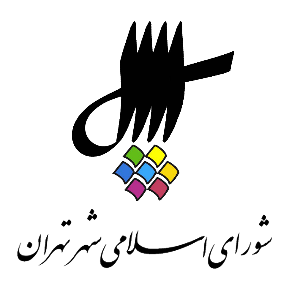 عناوین مندرجاتاعلام رسمیت جلسه و قرائت دستور.قرائت آیاتی از کلام الله مجید.بیانات محسن هاشمی رفسنجانی، رئیس شورای اسلامی شهر تهران.بررسی نامه‌ی فرماندار محترم تهران مثبوت به شماره‌ی 33863/160 مورخ 17/11/1397 در خصوص اعتراض هیئت تطبیق به مصوبه‌ی طراحی، پایش و اجرای نماهای شهر تهران ابلاغی به شماره‌ی 31198/2519/160 مورخ 25/10/1397 و قرائت گزارش کمیسیون‌های شهرسازی و معماری، نظارت و حقوقی.بررسی طرح سامان‌دهی مشاغل سیار و بی‌کانون در شهر تهران به شماره‌ی ثبت 12030/160 مورخ 2/5/97 یک فوریت طرح در هفتاد و نهمین جلسه‌ی رسمی شورا مورخ 7/5/97 به تصویب رسیده است و قرائت گزارش کمیسیون فرهنگی، اجتماعی به شماره‌ی ثبت 32837/160 مورخ 9/11/97.اعلام ختم جلسه و تاریخ تشکیل جلسه آینده.1- اعلام رسمیت جلسه و قرائت دستوررئیس {محسن هاشمی رفسنجانی} ـ خب بسم الله الرحمن الرحیم. با توجه به عدد 14 اگر اجازه بدهید جلسه را ان‌شاءالله شروع می‌کنیم. خانم نژاد بهرام در خدمت‌تان هستیم. منشی {زهرا نژاد بهرام} ـ بسم الله الرحمن الرحیم. با عرض سلام خدمت همکاران عزیز، مهمانان گرامی، اهالی رسانه، حاضرین در جلسه و تبریک چهلمین سالگرد پیروزی انقلاب اسلامی، برنامه‌ی صد و بیست و دومین جلسه‌ی رسمی پنجمین دوره‌ی شورای اسلامی شهر تهران که به صورت عادی در روز سه‌شنبه بیست و سوم بهمن ماه 1397 از ساعت 9 لغایت 11 در محل تالار شورا برگزار می‌شود به شرح ذیل اعلام می‌گردد. 1 ـ قرائت آیاتی از کلام الله مجید. 2- قرائت آیاتی از کلام الله مجیدمنشی {زهرا نژاد بهرام} ـ در خدمت ... متأسفانه دوستان به من رزومه‌ی شما را ندادند، اگر ممکن است خودتان اسم‌تان را بفرمایید. خودتان اسم‌تان را بفرمایید. رئیس {محسن هاشمی رفسنجانی} ـ روشن کنید. منشی {زهرا نژاد بهرام} ـ روشن است بفرمایید. صمد الیاسی {قاری قرآن} ـ به نام خدا صمد الیاسی هستم از همکاران شورا. رئیس {محسن هاشمی رفسنجانی} ـ بفرمایید. خواهش می‌کنم.صمد الیاسی {قاری قرآن} ـ اللهم صل علی محمد و آل محمد.(حضار صلوات فرستادند).صمد الیاسی {قاری قرآن} ـ اعوذ بالله من الشیطان الرجیم؛ بِسْمِ اللَّهِ الرَّحْمنِ الرَّحیمِ؛وَ الشَّمْسِ وَ ضُحاها * وَ الْقَمَرِ إِذا تَلاها * وَ النَّهارِ إِذا جَلاَّها * وَ اللَّیلِ إِذا یغْشاها * وَ السَّماءِ وَ ما بَناها * وَ الْأَرْضِ وَ ما طَحاها * وَ نَفْسٍ وَ ما سَوَّاها * فَأَلْهَمَها فُجُورَها وَ تَقْواها * قَدْ أَفْلَحَ مَنْ زَکاها * وَ قَدْ خابَ مَنْ دَسَّاها * کذَّبَتْ ثَمُودُ بِطَغْواها * إِذِ انْبَعَثَ أَشْقاها * فَقالَ لَهُمْ رَسُولُ اللَّهِ ناقَةَ اللَّهِ وَ سُقْیاها * فَکذَّبُوهُ فَعَقَرُوها فَدَمْدَمَ عَلَیهِمْ رَبُّهُمْ بِذَنْبِهِمْ فَسَوَّاها * وَ لایخافُ عُقْباها *صدق الله العلی العظیم؛ (حضار صلوات فرستادند).رئیس {محسن هاشمی رفسنجانی} ـ خیلی ممنون. لطف فرمودید، احسنت.3- بیانات محسن هاشمی رفسنجانی، رئیس شورای اسلامی شهر تهران.رئیس {محسن هاشمی رفسنجانی} ـ خب بسم الله الرحمن الرحیم. آغاز دهه‌ی پنجم انقلاب اسلامی را گرامی می‌داریم و امیدواریم که شکوه روز گذشته‌ی مردم سرافراز ایران موجب افزایش قدرت ملی و تقویت وحدت و همدلی باشد و همین‌طور که دیدید مردم نشان دادند که علی‌رغم شکوه‌ای که از کاستی‌ها و نواقص و عملکرد دارند ولی به خود تردید راه نمی‌دهند که از انقلاب و ایران اسلامی دفاع بکنند، البته این حضور دو پیام داشت اولین پیام خطاب به دشمنان خارجی و دولت‌های مداخله‌گر بود که با وجود این ملت، رویای فروپاشی انقلاب اسلامی تعبیر نمی‌شود و پیام دوم قطعاً به مسئولین بود که از مدیران انتظار تحول در نظام خدمت‌رسانی و افزایش کارایی نظام جمهوری اسلامی را دارند. البته مدیریت شهری هم نیز به عنوان یکی از دستگاه‌های موثر در رضایتمندی شهروندان قطعاً از این قاعده مستثنی نیست، امیدواریم که در دهه‌ی پنجم انقلاب لایق الطاف الهی و حمایت مردم ایران باشیم. اگر اجازه بدهید با توجه به اینکه تذکری نیست و نطقی هم نداریم اولین دستور را شروع می‌کنیم. بفرمایید. 4- بررسی نامه‌ی فرماندار تهران مثبوت به شماره‌ی 33863/160 مورخ 17/11/1397 در خصوص اعتراض هیئت تطبیق به مصوبه‌ی‌ طراحی، پایش و اجرای نماهای شهر تهران ابلاغی به شماره‌ی 31198/2519/160 مورخ 25/10/1397 و قرائت گزارش کمیسیون‌های شهرسازی و معماری، نظارت و حقوقی.منشی {زهرا نژاد بهرام} ـ دستور اول. بررسی نامه‌ی فرماندار محترم تهران مثبوت به شماره‌ی 160 مورخ 17/11/97 در خصوص اعتراض هیئت تطبیق به مصوبه‌ی طراحی، پایش و اجرای نماهای شهر تهران ابلاغی به شماره‌ی 160 مورخ 25/10/1397 و قرائت گزارش کمیسیون‌های شهرسازی و معماری و نظارت و حقوقی. آقای سالاری، آقای اعطا بفرمایید. رئیس {محسن هاشمی رفسنجانی} ـ یا الله. سلام علیکم. علی اعطا {عضو شورا} ـ بسم الله الرحمن الرحیم. ما مصوبه‌ای داشتیم تحت عنوان طراحی، پایش و اجرای نماهای شهر تهران که در واقع در دو هفته مهلتی که هیئت تطبیق برای بررسی مصوبات و احیاناً اعتراض به آن‌ها در اختیار داشته، نسبت به دو مورد اشکال گرفته. دو مصوبه از شورای عالی شهرسازی و معماری ایران هست که در واقع هیئت تطبیق مصوبه‌ی شورای اسلامی شهر تهران را با آن‌ها مغایر شناخته. یکی مصوبه‌ای هست تحت عنوان ضوابط و مقررات ارتقاء کیفی سیما و منظر شهری که در تاریخ 25/9/87 به تصویب رسیده و دیگری مصوبه‌ی شورای عالی شهرسازی و معماری ایران، پیرامون تهیه و تدوین دستورالعمل تشخیص بناهای شاخص و گردش کار تصویب آن‌ها. البته در واقع مطالعاتی که شورا انجام داده بود برای تدوین متن مصوبه هر دوی این موارد بررسی شده بود، اما این اشکالات به لحاظ شکلی درست است و پیشنهاداتی را ما به عنوان اصلاح مطرح کردیم که خدمت‌تان عرض می‌کنم. نکته‌ی اول اینکه در واقع مصوبه‌ی شورای عالی شهرسازی و معماری که مربوط به سال 87 هست یعنی ضوابط و مقررات ارتقاء کیفی سیما و منظر شهری، خب طبیعی است که کمیته‌های در واقع پیش‌بینی شده در مصوبه‌ی شورا در راستای ضوابط و مقرراتی که در این کمیته‌ی موضوع مصوبه‌ی شورای عالی تصویب خواهد شد کار خواهند کرد و این به طور مشخص اصلاح شده در مصوبه‌ی ما و دیگری مصوبه‌ی دیگر شورای عالی تحت عنوان معیارهای شناسایی بناهای شاخص، ما برای اینکه این همپوشانی اشکال ایجاد نکند در عنوان، عبارت بناهای شاخص را در مصوبه‌ی شورا به بناهای خاص تغییر دادیم. من اگر بخواهم یک مقداری این را دقیق‌تر توضیح بدهم ... در بخشی از مصوبه‌ی شورا که به طور مشخص کمیته‌ی بناهای شاخص معرفی شده ما عبارت کلمه‌ی شاخص را به خاص تغییر دادیم، البته این موضوع ذکر شده که پروژه‌هایی که در کمیته‌های موضوع مصوبه‌ی شورای عالی و شهرسازی به تصویب برسد، طرح آن‌ها به تصویب برسد، دیگر نیازی به تصویب در کمیته‌ی بناهای خاص در موضوع مصوبه‌ی شورا نخواهند داشت در این صورت مغایرت برطرف خواهد شد. این موضوع با در واقع دوستان در وزارت راه و شهرسازی هم هماهنگ شده و در واقع با توجه به اینکه این استعلام را هیئت تطبیق از دبیرخانه‌ی شورای عالی شهرسازی و معماری ایران گرفته بود با توجه به مذاکراتی که انجام شده با این اصلاح ما مشکلی نخواهیم داشت. بنابراین مواردی که اشکال گرفته فرمانداری با این دو، سه مورد اصلاح در مصوبه‌ی شورا عملاً مسئله‌ی آن حل خواهد شد. در واقع یک اصلاح عبارتی هست، یک تبصره هست که اضافه می‌شود که گفته می‌شود پروژه‌های مشمول تعریف بناهای شاخص موضوع مصوبه‌ی شورای عالی شهرسازی در صورتی که در کمیته‌ی فنی شماره‌ی 3 شورای عالی شهرسازی و یا کمیته‌ی ارتقاء سیما و منظر شهری به تصویب برسد، دیگر نیازی به تصویب در واقع در کمیته‌های موضوع مصوبه‌ی شورا نخواهد داشت و در نهایت اینکه این نکته‌ی بدیهی را ما یک بار دیگر تأکید کردیم که کلیه‌ی مصوبات، سیاست‌ها و ضوابط ابلاغی از سوی کمیته‌ی ارتقاء کیفی سیما و منظر شهری که موضوع مصوبه‌ی شورای عالی شهرسازی و معماری هست برای دو کمیته‌ی موضوع مصوبه‌ی شورا لازم الاجرا خواهد بود و خواهش می‌کنم در واقع دوستان اگر که نمی‌دانم نیاز به رأی‌گیری هست این موضوع، این نظر کمیسیون است و خواهش می‌کنم دوستان رأی بدهند تا یک بار دیگر به هیئت تطبیق ارسال بشود. خیلی متشکر.رئیس {محسن هاشمی رفسنجانی} ـ خب اگر مخالفی نیست با این نظر، من به رأی بگذارم؟ پس به رأی می‌گذاریم نظر جناب آقای ... کمیسیون شهرسازی را در مورد اعتراض هیئت تطبیق را به رأی می‌گذاریم. می‌دهند، از آن‌ها می‌گیرم من. توضیحات کافی است به رأی بگذارید. چیز ویژه‌ای نبود گفتند لغت چیز را تبدیل کردند. منشی {بهاره آروین} ـ رأی بگیریم. فعال کنیم. رئیس {محسن هاشمی رفسنجانی} ـ رأی‌گیری را فعال می‌کنیم. دارید دیگر فرستادید متن را. دست‌تان درد نکند. بله داشته باشید، بیایید بگذارید روی آن. منشی {بهاره آروین} ـ دوستان رأی‌گیری فعال است برای پاسخ کمیسیون معماری و شهرسازی به اعتراض هیئت تطبیق. رئیس {محسن هاشمی رفسنجانی} ـ البته اعضا هنوز داغ نشدند همین جوری رأی می‌گیریم. هنوز سرد هستند. آقای اعطا شانس آورد که هنوز ...منشی {بهاره آروین} ـ نه من می‌خواستم مخالفت کنم. آقای الویری، آقای حبیب‌زاده. رئیس {محسن هاشمی رفسنجانی} ـ موتور، موتور روشن شده ولی هنوز داغ نیست از تعطیلات آمدید. منشی {بهاره آروین} ـ 15 موافق، 1 مخالف گزارش کمیسیون به تصویب رسید. رئیس {محسن هاشمی رفسنجانی} ـ دستور بعدی را بفرمایید. 5 - بررسی طرح سامان‌دهی مشاغل سیار و بی‌کانون در شهر تهران به شماره‌ی ثبت 12030/160 مورخ 2/5/97 یک فوریت طرح در هفتاد و نهمین جلسه‌ی رسمی شورا مورخ 7/5/97 به تصویب رسیده است و قرائت گزارش کمیسیون فرهنگی، اجتماعی به شماره‌ی ثبت 32837/160 مورخ 9/11/97.منشی {زهرا نژاد بهرام} ـ دستور بعدی. بررسی طرح سامان‌دهی مشاغل سیار و بی‌کانون در شهر تهران به شماره‌ی ثبت 160 مورخ 2/5/97. یک فوریت طرح در هفتاد و نهمین جلسه‌ی رسمی شورا مورخ 7/5/97 به تصویب رسیده است و قرائت گزارش کمیسیون فرهنگی و اجتماعی به شماره‌ی ثبت 160 مورخ 9/11/97. آقای حق‌شناس نیستند چه کسی گزارش می‌دهد؟ شما گزارش می‌دهید؟ تشریف بیاورید. بشیر نظری {عضو شورا} ـ بسم الله الرحمن الرحیم. صبح بخیر و خسته نباشید. خدمت‌تان عارضم در مورد طرح سامان‌دهی مشاغل سیار و بی‌کانون که فوریت‌ آن البته چند ماه پیش به تصویب رسید و ارجاع شد به کمیسیون اجتماعی و فرهنگی ما چند جلسه در کمیسیون در مورد آن صحبت کردیم، ارجاع شد به کمیته‌ی مشارکت‌های مردمی و مجددا به کمیسیون ارسال شد و در نهایت با تصویب کمیسیون به هیئت محترم رئیسه ارائه شد جهت طرح مجدد در صحن شورا. این طرح شالوده‌ی آن ... جان؟ هوا خوب است الحمدالله، خانم نوری هم تشریف ندارند. خدمت‌تان عارضم که کلیت طرح مبنی بر این است که ما بتوانیم دستفروشان را، ون‌های سیار را و وانت‌هایی که مبادرت به خرید و فروش کالاهایی از کالاهای دور ریختنی بگیرید تا حتی میوه یا امثال آن اقدام می‌کنند، این‌ها را در سطح شهر سامان‌دهی کنیم. این سامان‌دهی از چند جنبه برای ما حائز اهمیت است. الان هم خیلی از شهروندان مبادرت به این‌گونه ارتزاق می‌کنند اما متأسفانه در مورد اخذ وجوهی که از این عزیزان صورت می‌گیرد هیچ نظارتی وجود ندارد. این وجوه عملاً به حساب شهرداری واریز نمی‌شود و گاهاً متأسفانه ممکن است که افراد بر اساس آن چیزی که خودشان تصمیم می‌گیرند و تشخیص می‌دهند از افراد ارتزاق‌کننده وجوهی را دریافت بکنند که متأسفانه نه نظمی در مورد اخذ وجوه وجود دارد، نه قیمت مشخصی وجود دارد و نه این وجوه به حساب شهر واریز می‌شود و در نهایت برای شهر هم هزینه نخواهد شد. گاهاً هم متأسفانه شاهد هستیم که باعث سد معبر می‌شوند که خب سد معبر جرم و تخلف است. بر خلاف اینکه به هیچ وجه در هیچ کجای قانون اشاره نشده به اینکه دستفروشی جرم و تخلف است اما سد معبر را قانون به صراحت ممنوع کرده است. آقای مهندس اگر توجه بفرمایید ممنون می‌شوم. دستفروشی را قانون به صراحت ممنوع کرده اما هیچ کجای قانون در مورد منع دستفروشی یا اینکه تخلف یا جرم باشد هیچ نکته‌ای مطرح نشده. لذا ما برای اینکه بتوانیم هم مانع از دستفروشی بشویم، هم بتوانیم درآمد پایدار کسب بکنیم و هم بتوانیم با عدالت با کسانی که می‌خواهند در سطح شهر ارتزاق بکنند رفتار بکنیم، لازم دیدیم که طرحی را با همکاری همکاران‌مان به تصویب برسانیم. لذا این طرحی که الان خدمت شما هست با جلب نظر شهرداری و جلسات متعددی که با حوزه‌ی تخصصی یعنی شرکت سامان‌دهی مشاغل هم برگزار شد، چه در دوره‌ی آقای تحصیلی، چه در دوره‌ی آقای افشار ما در نهایت به این متن نهایی رسیدیم که الان خدمت شما هست. در این مصوبه دو سطح کمیته پیش‌بینی شده. سطح اول کمیته‌ی برنامه‌ریزی و سیاست‌گذاری هست. که در کمیته‌ی برنامه‌ریزی و سیاست‌گذاری ترکیب آن هم کاملاً مشخص است و عنوان‌ آن هم معلوم است. این کمیته بنا هست که ان‌شاءالله به سیاست‌گذاری و تدوین دستورالعمل‌های لازم برای انجام بهینه‌ی این طرح بپردازد. حتی می‌تواند مرجع تجدید نظر یعنی پیش‌بینی شده که مرجع تجدید نظر و فرجام خواهی هست در مورد مجوزهایی که درخواست می‌شود و به هر دلیلی صادر نمی‌شود از سطح مناطق و این مرجع می‌تواند آن‌ها را مجدداً مورد بررسی قرار بدهد. کمیته‌ی دیگری هم در سطح مناطق تشکیل خواهد شد با ترکیبی که همین کمیته‌ی برنامه‌ریزی و سیاست‌گذاری مشخص خواهد کرد و دستورالعملی که باز هم این کمیته مشخص خواهد کرد. تمام برنامه‌ریزی و هدف این مصوبه این هست که بتواند همه‌ی درخواست‌ها را برای گرفتن فضاهای مختلف، چه فضاهای برای دستفروشی یا بساط گستری، چه فضا برای ون‌ها یا وانت‌ها این‌ها را به صورت عادلانه در اختیار همه قرار بدهند و همه بتوانند از طریق نرم‌افزار یا اپلیکیشنی که ان‌شاءالله خیلی زود تهیه خواهد شد، نسبت به رزرو یا اجاره‌ی آن فضا اقدام بکنند. این فضاها همه‌شان موقت هست، به هیچ وجه فضای دائم در اختیار افراد قرار نخواهد گرفت تا خدای نکرده حق کسب و پیشه یک وقت از اموال عمومی برای کسی، برای یک شخص حقیقی به وجود نیاید. فکر می‌کنم شالوده‌ی طرح را توضیح دادم، جزییات در اختیار همه‌ی عزیزان هست. خودشان مطالعه کردند، اگر اجازه بفرمایید من به همین حد بسنده بکنم و تقاضا کنم برای انتظام بخشی، برای اینکه شهرداری بتواند درآمد پایدار کسب کند و ما از وضعیت ولنگار کنونی خارج بشویم و افرادی به نام شهرداری و اینکه قدرتی را قانون به آن‌ها داده خدای نکرده یک وقتی برای فشار به افراد ضعیف‌تر اقدام نکنند، این طرح را تصویب بکنیم تا همه‌ی شهروندان از این امکان منتفع بشوند. ممنونم از توجه‌تان. رئیس {محسن هاشمی رفسنجانی} ـ بله مخالف. بشیر نظری {عضو شورا} ـ نیاز  است که ... رئیس {محسن هاشمی رفسنجانی} ـ بفرمایید بنشینید خواهش می‌کنم. ببینید 3 نفر مخالف دست بلند کردند. خانم خداکرمی، آقای رسولی و آقای الویری. خب طبیعتاً با توجه به پیشکسوتی آقای الویری، آقای الویری شما مخالفت کنید. مرتضی الویری {عضو شورا} ـ کسی نوبت گرفته صحبت کند. بفرمایید خانم. رئیس {محسن هاشمی رفسنجانی} ـ البته اولین نفر آقای رسولی نوبت گرفتند. مرتضی الویری {عضو شورا} ـ بفرمایید. رئیس {محسن هاشمی رفسنجانی} ـ آقای رسولی نوبت اول برای شما است، ولی می‌توانید با هم تعارف کنید یکی مخالفت بکند. سید حسن رسولی {عضو شورا} ـ ما یکی هستیم. بسم الله الرحمن الرحیم. بند 2 ذیل ماده‌ی 55 قانون شهرداری تبصره‌ی یک‌ آن دستفروشی را به عنوان یک شغل مزاحم و عاملین به این امر شغل مزاحم را مسبب سد معبر دانسته و بیش از پنج دهه‌ی قبل که این قانون تصویب شده برای شهرداری وظیفه تعیین کرده که با این پدیده به عنوان یک عمل نابه‌هنجار شهری برخورد بکند. از طرفی صاحبان مشاغل دارای پروانه‌ی کسب علاوه بر اینکه در قالب قانون نظام صنفی از اتحادیه‌ی مربوطه پروانه‌ی کسب دریافت می‌کنند، شهرداری تهران هم به همین دلیل عوارض کسب و پیشه از آنان دریافت می‌کند و اساساً یکی از کدهای درآمد پایدار شهرداری عوارض کسب و پیشه است. مضافاً بر اینکه در قانون مالیات‌های مستقیم هم باز برای دارندگان مشاغل مالیات عملکردی سالیانه منظور شده. بنابراین قانون شهرداری به ما اجازه نمی‌دهد که مخالف نص صریح ماده‌ی مذکور در قالب یک مصوبه‌ای آن هم در شورای شهر که اساساً جایگاه قانون‌گذاری ندارد در حقیقت به پدیده‌ی دستفروشی با توجیهات هر چند به جا هم به لحاظ اجتماعی و هم به لحاظ اخلاقی وجه‌ی قانونی بدهیم. قانون نظام صنفی نیز در تبصره‌ی 1 ماده‌ی 3 انجام فعالیت‌های صنفی سیار را فقط در اماکن ثابت به شرط اخذ پروانه مجاز شمرده. بنابراین به استناد این دو ماده‌ی قانونی از یک طرف و از طرفی مقدم دانستن حقوق عامه به شرحی که عرض کردم بر مطالبات دستفروشان پیشنهاد می‌کنم که به طرح رأی ندهیم. ما در عین حالی که باید نگاه انسانی و عاطفی به دستفروشی و دستفروشان داشته باشیم اما توجه به تقویت نظم و انضباط شهری و تقدم حقوق قانونی کسبه‌ی غیرمجاز بر مطالباتی از قبیل آنچه که عرض کردم به نظر من به وظایف‌ آن نمایندگان مردم در شورا نزدیک‌تر است. مضافاً بر اینکه شورا در سال 90 مصوبه‌ای داشته، آنجا کارگروهی دیده در متن مصوبه هم از اعضای شورای شهر گفتند ما برویم بعضی‌هایمان آنجا مداخله کنیم در اموری که به نظر من کاملاً مغایرت قانونی دارد و لذا من فکر می‌کنم که بهتر هست که دوستان به مسیری در حقیقت بیندیشیم و به گونه‌ای عمل بکنیم که مثل بقیه‌ی استانداردهایی که در نقاط دنیا و بقیه‌ی شهرهای کشور هست ما به این پدیده در قالب‌هایی از جنس این طرح جنبه‌ی رسمی و قانونی ندهیم و کار کاملاً حقوقی و منطبق با حقوق عامه انجام بدهیم و لذا من با کلیات آن مخالف‌ هستم. منشی {زهرا نژاد بهرام} ـ آقای فراهانی، آقای فراهانی. رئیس {محسن هاشمی رفسنجانی} ـ چند موافق داریم؟ منشی {زهرا نژاد بهرام} ـ 4 نفر. رئیس {محسن هاشمی رفسنجانی} ـ 5 نفر. منشی {زهرا نژاد بهرام} ـ 5 نفر. خانم امانی. شهربانو امانی {عضو شورا} ـ بسم الله الرحمن الرحیم. ضمن تبریک چهلمین سالگرد انقلاب شکوهمند ایران بر مردم عزیز و همکارانم و ارباب رسانه. آقای مهندس رسولی در ارتباط با مخالفت‌شان فرمودند که سال 1350 در واقع ما 47، 1347 ما قوانینی داشتیم که دستفروشی در واقع به نوعی کسب، کِسب هم گفتند، کَسب مزاحم بوده. بله داریم این قانون را داریم. قانونی که پنجاه سال، بیش از پنجاه سال قبل مصوب شده، پنجاه و سه سال قبل مصوب شده قطعاً باید بازنگری بشود. دقیقاً امروز شرایط شهرنشینی بسیار بسیار متفاوت است. آن زمان اکثریت مردم ایران در روستاها زندگی می‌کردند خودشان مولد بودند، خودشان تولید محصول می‌کردند. شرایط اقتصادی جامعه و شرایط شهرنشینی طوری است که الان مهاجرت‌های بی‌رویه بالاخص در پایتخت کشور شرایطی را ایجاد کرده که اکثراً بخواهیم، نخواهیم در خیابان‌ها الان دستفروش‌ها هستند، وانتی‌ها هستند حالا یا مزاحم هستند یا با همکاری اصلاً صنوف مختلف هستند، حضور دارند من می‌خواستم توجه اعضای شورا را به این جلب کنم که آقای مهندس رسولی نمی‌شود با قانونی که پنجاه و سه سال قبل مصوب شده، مشکل امروز را ندید. امروز شما باید یک واقعیتی است، یک مسئله‌ای است باید حل مسئله کنید. نمی‌توانید صورت مسئله را پاک کنید. چند وقت قبل به همراه خانم دکتر اشرفی که شهردار شب بودند، من هم در خدمت‌شان بودم. بازدیدهایی که داشتیم خدمت آقای رئیس شورا هم عرض کردم. این جگرکی‌هایی که شبانه، ما داریم شورای پنجم بحث زندگی شبانه را داریم ترویج می‌کنیم، وقتی از ایشان من سؤال کردم و صادقانه گفتم من عضو شورا هستم، من نمی‌خواهم نان‌تان را آجر کنم، می‌خواهم اطلاعات کسب کنم، ببینم که شما مجوزی از جایی دارید، گفتند نه. از شهرداری مجوز دارید گفتند نه، از نیروی انتظامی مجوز دارید، نه، از بهداشت، از وزارت بهداشت و درمان مجوز دارید، نه. من اصلاً اقتصادی نگاه نمی‌کنم چون بحث مخبر کمیسیون گفتند که ما باید به درآمد پایدار شهر توجه کنیم، من معتقد هستم باید به سامان‌دهی وضعیت اقتصادی و بهداشتی کسبه هم توجه کنیم و واقعاً ببینید شما می‌دانید که اگر نظارتی نشود، اگر ما کار را درست انجام ندادیم، باید نظارت کنیم کار درست انجام بشود و این را می‌توانیم با کمک صنوف مختلف انجام بدهیم. به نظر من به نفع شهروندان است، به نفع خود این در واقع دستفروشان است. شما آن زمان رسانه نداشتید، الان یک دستفروش را شما می‌بینید حتی تبدیل می‌شود به یک بحران. لذا تقاضا می‌کنم که همکاران محترم رأی بدهند و ان‌شاءالله توجه ویژه بکنند، سامان‌دهی را واقعاً سامان‌دهی کنیم. نه اینکه بگوییم یک سازمان سامان‌دهی درست کنیم، یک کسب و کار برای شهرداری درست می‌کنیم بعد رهایش می‌کنیم. لذا تقاضا دارم که با اکثریت رأی ان‌شاءالله به این طرح سامان بدهیم مشاغل به اصطلاح سیار را. رئیس {محسن هاشمی رفسنجانی} ـ با توجه به اینکه تعداد مخالفین و موافقین زیاد است من نظرم این است که یک مخالف و یک موافق دیگر هم صحبت کند. سرکار خانم ... منشی {زهرا نژاد بهرام} ـ خانم خداکرمی. رئیس {محسن هاشمی رفسنجانی} ـ بله جزء 5 نفر. ناهید خداکرمی {عضو شورا} ـ بسم الله الرحمن الرحیم. ببینید ما فکر می‌کنیم که با مصوبات متعدد می‌توانیم یک مشکل را حل کنیم، واقعاً این‌طوری نیست. آقای نظری گوش می‌دهید یا نه؟ من دلم می‌خواهد موافقین خوب گوش بدهند، خوب توجه کنند ما با تعدد مصوبات مشکلی را نمی‌توانیم حل کنیم. در سال 85، 20/7/85 مصوبه‌ای دارد شورای شهر، راجع به سامان‌دهی دستفروشان همین موضوع این طرح را دارد و بسیاری از بندهای این طرح در آن طرح موجود است. در اینکه باید دستفروشان و مشاغل سیار سامان‌دهی بشود هیچ شکی نیست. در اینکه این‌ها مشکل‌زا هستند هیچ شکی نیست، اما دقت کنید که در طرح قبلی بازارهای موقت، نمایشگاه‌های کالا چه به صورت ثابت، چه قطعی پیش‌بینی شده بود و الان با این مصوبه ما آن را داریم تکرار می‌کنیم. ضمن اینکه مشاغل سیار از بُعد حقوقی جایی تعریف نشده و این می‌تواند در بُعد قانون‌گذاری برای ما مشکل ایجاد کند، چون ما حق نداریم که یک شغل را تعریف کنیم اینجا و برای سامان‌دهی و ایجاد بازارها و شناسنامه‌دار کردن‌شان هم که باز در مصوبه‌ی قبلی ما می‌بینیم که item‌ های خیلی زیادی وجود دارد. بنابراین طبق بند 2 ذیل ماده‌ی 55 و قانونی که در سال 90 مصوب شده و طرحی که در سال 85 مصوب شده، من با کلیات این طرح مخالفم. می‌توانیم این را به صورت اصلاح مصوبه‌ی سال 85 مجدداً کار حقوقی هم روی آن انجام بشود و برگردد و یادمان باشد که برای هر برنامه‌ای تحلیل برنامه‌های قبل خیلی مهم است. ما هنوز هیچ مطالعه‌ای از شهرداری برای اجرای آن مصوبه‌ی 85 نداریم. آیا خوب بوده؟ چه چالش‌هایی داشته؟ چه مشکلاتی داشته؟ توانسته موضوعی را حل کند؟ هیچ کدام از این سؤالات در این طرح پاسخ داده نشده حداقل انتظار بود که بر اساس تحلیل نتایج مصوبه‌ی 85 مصوبه‌ی جدید و لزوم اینکه یک طرح جدیدی را داشته باشیم ارائه بشود که نشده. رئیس {محسن هاشمی رفسنجانی} ـ خیلی ممنون. خب آقای حق‌شناس، آقای مسجدجامعی، آقای فراهانی ... منشی {زهرا نژاد بهرام} ـ آقای اعطا، خانم فخاری. رئیس {محسن هاشمی رفسنجانی} ـ آقای اعطا، خانم آروین، چه کسی؟ منشی {زهرا نژاد بهرام} ـ خانم فخاری.رئیس {محسن هاشمی رفسنجانی} ـ شما موافق هستید یا مخالف؟ منشی {زهرا نژاد بهرام} ـ موافق‌ هستند. این‌ها همه موافق‌ هستند.رئیس {محسن هاشمی رفسنجانی} ـ یکی از این‌ها شما بین خودتان انتخاب کنید. شما خانم فخاری هم بودند به عنوان موافق. حالا خودتان صحبت می‌کنید؟ ببینید بر اساس نوبت اول آقای حق‌شناس است، بعد آقای مسجدجامعی بعد آقای فراهانی بعد خانم آروین بعد شما. الهام فخاری {عضو شورا} ـ چرا من که اول دستم را بلند کردم. منشی {زهرا نژاد بهرام} ـ آقای اعطا را هم ببینید آقای هاشمی. رئیس {محسن هاشمی رفسنجانی} ـ من شما را ندیدم. الهام فخاری {عضو شورا} ـ شما من را نمی‌بینید. منشی {زهرا نژاد بهرام} ـ آقای اعطا هم حضوری آمدند ... الهام فخاری {عضو شورا} ـ با اینکه روبه‌روی شما هستم من را نمی‌بینید. رئیس {محسن هاشمی رفسنجانی} ـ نه آخر شما در مخالفت قبلی این‌ها دست بلند کردند. شما در مخالفت بعدی ... الهام فخاری {عضو شورا} ـ حالا صحبت کنم؟ رئیس {محسن هاشمی رفسنجانی} ـ حالا بینید این ... بفرمایید صحبت کنید. الهام فخاری {عضو شورا} ـ به نام خدا. با سلام و درود خدمت حضار محترم. من اول به این اشاره بکنم که امروز این بحث نشان می‌دهد که چه قدر گزارش کمیسیون‌ها و کمیته‌ها در صحن ضروری است و نشان‌دهنده‌ی این هست که ما هر کدام در حوزه‌ی تخصصی خودمان شاید متمرکز شدیم و از فعالیتی که در کمیته‌ها صورت می‌گیرد ممکن است بعضی از همکاران کم اطلاع باشند. اشاره فرمودند خانم دکتر خداکرمی که آیین‌نامه و مصوبه‌ای بوده و هست که مربوط به سال 1385 هست. کمیته‌ی سامان‌دهی‌ای داریم که در تمام این سال‌ها عملاً تشکیل نشده بوده و در دوره‌ی پنجم و در دوره‌ی فعالیت ما در واقع این کمیته‌ی سامان‌دهی تشکیل شده. کمیته به صورت جلسات مشترک با کمیته‌ی اجتماعی داشته به همت جناب آقای فتاحیان، جناب، همکاران ایشان در، جناب آقای تحصیلی بله و عملاً چندین جلسه در واقع این کمیته‌ی سامان‌دهی برگزار کرده و سعی کردند که در واقع بتوانند با لحاظ کردن حقوق ذی‌نفعان مختلف به موضوع رسیدگی بکنند. آنچه که مسلم است این است که بعضی از مشاغل ممکن است در بخشی از یا دوره‌هایی از تاریخ یا زمان در واقع اصلاً تعریف نشده باشد یا مسائلی مثلا مربوط به دهه‌ی سی یا دهه‌ی چهل در شهر معنادار بوده که امروز معنا ندارد. شاید مثال، مثال خوبی نباشد اما یک اشاره می‌کنم در قانون شهرداری در آن زمان، در مورد مثلاً چگونگی نگهداری یا ممنوع بودن مثلا نگهداری احشام در شهر صحبت کرده و در صورتی که الان موضوعیت ندارد. بعضی از مشاغل هست که امروز تعریف می‌شود، وجود دارد یا با توسعه‌ی فناوری معنا دارد که اصلاً ده سال قبل یا بیست سال قبل وجود نداشته. با این شکل به موضوع اگر نگاه بکنیم در واقع می‌توانیم بگوییم که شرایط جدیدی در شهر هست. از آن طرف از این زاویه به قضیه نگاه بکنید ما می‌توانیم آنچه که تهدید به حساب می‌آید در شهر را تبدیل به فرصت بکنیم و این از راه سامان‌دهی شرایط ممکن است. تأکید این پیشنهاد بیشتر بر مشاغل سیار بی‌کانون هست. آن چیزی که در مصوبه‌ی قبلی وجود نداشته. ما جلسه‌ی مشترک بین دو تا کمیته‌ی مشارکت‌های مردمی و کمیته‌ی اجتماعی هم داشتیم اینکه مصوبه‌ای بوده آیا این به صورت اصلاحیه بیاید یا خودش به صورت یک پیشنهاد جدید. در این پیشنهاد جدید به هر حال ظرفیت‌های جدیدی که در قبل در شهر فعال نبوده یا کم تعداد بوده است را مورد توجه قرار می‌دهد. اینکه ما به یک موضوعی ورود نکنیم یا نپردازیم اصل واقعیت‌ آن در شهر را انکار نمی‌کند، این واقعیتی است که دارید می‌بینید در بخش‌های مختلف شهر توسعه پیدا می‌کند، متولی مشخصی ندارد، سامان‌دهی نمی‌شود و به هر دستگاهی در واقع ارجاع بکنید در واقع مشخص نیست چه کسی باید پاسخگو باشد. این پیشنهاد می‌تواند به موضوع سامان بدهد و از طرفی باز در نکته‌ای که خانم دکتر فرمودند این لزوماً تعریف شغل جدید نیست، شیوه‌ی عرضه و ارائه هست وگرنه در مورد تعریف‌های صنفی و شغلی که شغل جدیدی در واقع ایجاد نمی‌شود. شیوه‌ی عرضه و ارائه‌ی جدیدی هست و اتفاقاً من فکر می‌کنم اینجا ظرفیت مدنی و نهاد مردمی شورا باید به کمک مردم بیاید و به عنوان یک مذاکره‌کننده با اصناف در واقع مسئله را بین نهادی حل و فصل بکند وگرنه با چشم‌پوشی از اصل قضیه مسئله پاک نمی‌شود. خیلی متشکرم. رئیس {محسن هاشمی رفسنجانی} ـ صحبت شد. آقای نظری شما اگر یک توضیحی می‌خواهید بدهید، می‌خواهم رأی بگیرم. فقط در حد ... بشیر نظری {عضو شورا} ـ خدمت‌تان عارضم آقای مهندس و همکاران بزرگوار، اگر عنایت بفرمایید من چند تا نکته را کوتاه عرض بکنم. رئیس {محسن هاشمی رفسنجانی} ـ بفرمایید. بشیر نظری {عضو شورا} ـ آقای رئیس خدمت‌تان عارضم که ببینید اولاً موردی که آقای مهندس رسولی فرمودند به هیچ وجه در هیچ کجای قانون این واژه نیامده است که دستفروشی ... رئیس {محسن هاشمی رفسنجانی} ـ نه شما توضیح نه ... این‌جوری خطاب قرار ندهید بعد مجبور می‌شوم دوباره ... بشیر نظری {عضو شورا} ـ چشم، چشم من خطاب قرار نمی‌دهم. رئیس {محسن هاشمی رفسنجانی} ـ فقط توضیح‌تان را بدهید بله. بشیر نظری {عضو شورا} ـ هیچ جای قانون نیامده که دستفروشی جرم یا تخلف است. یا تخلف دیگر هر دو وجه‌ آن را عرض کردم و هیچ جای قانون دستفروشی را ممنوع نکرده، سد معبر را ممنوع کرده و این طرح هم کاملاً به این دغدغه پرداخته و فکر می‌کنم اگر دقیق مطالعه بشود، این را همه‌ی عزیزان به آن صحه خواهند گذاشت که به هیچ وجه ما بنا نیست که سد معبر را بخواهیم افزایش بدهیم با توجه به اینکه بخواهیم این طرح را اجرا کنیم. نکته‌ی بعدی در مورد اصل طرح است که چرا اصلاً یک طرح جدیدی آمد. توضیحاتی فرمودند سرکار خانم دکتر فخاری منتها باید عرض بکنم این صرفاً دستفروشان را شامل نمی‌شود ما نمی‌توانیم موارد دیگری را هم اضافه بکنیم اما عنوان را داشته باشیم سامان‌دهی دستفروشی، چون دو شغل دیگر هم هست که اصلاً دستفروشی محسوب نمی‌شود، فلذا ما در متن این مقرره و در انتهای‌ آن به عنوان یکی از مواد آوردیم که مصوبه‌ی سامان‌دهی دستفروشان نسخ خواهد شد برای اینکه دیگر تورم مصوبات هم نداشته باشیم. نکته‌ی بعدی اینکه این به هر حال به عنوان یک واقعیت وجود دارد و اگر ما سامان‌دهی نکنیم دستفروشان یا سایر مشاغل سیار را، حتماً به ضرر شهر خواهد شد، هم به لحاظ ترافیکی هم به لحاظ ترافیک خودروها، هم به لحاظ ترافیک انسانی در معابر پیاده و نکته‌ی پایانی باید عرض بکنم، این را اجازه بدهید من خطاب کنم چون ما در ایام بررسی برنامه سوم وقتی ... رئیس {محسن هاشمی رفسنجانی} ـ مستعار، اسم مستعار بگویید.بشیر نظری {عضو شورا} ـ چشم آقای سالاری می‌گویم. همان بحث سامان‌دهی دستفروشان است مصوبه‌ی سامان‌دهی، ببینید ما در ایام بررسی برنامه‌ی سوم وقتی من استناد کردم به ماده‌ی 55 قانون شهرداری‌ها و عرض کردم که یکی از وظایف شهرداری ساخت ورزشگاه هست که صراحتاً هم نوشته، خود آقای رسولی فرمودند که این برای قبل انقلاب بوده آن موقع اصلاً اقتضائات فرق می‌کرده الان شرایط متفاوت شده ما باید به روزتر بشویم، اما دقیقاً خودشان همان فرمایش‌شان را نقض می‌کنند و من تقاضایم این هست این را عنایت داشته باشیم ما استاندارد دوگانه در موضوعات نداشته باشیم. ما مصوبه‌ی سامان‌دهی سال 85 را نتوانستیم اصلاح کنیم و طی جلساتی که در کمیسیون و بین کمیته‌ی اجتماعی و کمیته‌ی مشارکت‌های مردمی داشتیم به این نتیجه رسیدیم که لاجرم باید به یک مصوبه‌ی جدید برسیم و مصوبه‌ی قبلی را نسخ کنیم. تقاضا دارم همکاران بزرگوار هم برای انتظام بخشی به امر مشاغل سیار و هم افزایش درآمدهای پایدار شهری و اینکه پولی که آن بندگان خدا دارند پرداخت می‌کنند و به حساب شهر واریز نمی‌شود، این را ما بتوانیم سامان‌دهی کنیم. سپاسگزارم. رئیس {محسن هاشمی رفسنجانی} ـ خب ببینید الان سرکار خانم نوری هم آمدند نظر کمیسیون سلامت را ... می‌خواهید نظرتان را بگویید یا خانم نوری شما ... بشیر نظری {عضو شورا} ـ ما البته سعی کردیم نظر همه‌ی کمیسیون‌ها را تا جایی که می‌شود لحاظ کنیم، این اتفاق افتاده در طرح. رئیس {محسن هاشمی رفسنجانی} ـ با توجه به اینکه ببینید شما بیایید از طرف شهرداری تشریف بیاورید صحبت کنید نظرتان را ... صحبتی دارید؟ به زور نمی‌خواهید بیایید اگر ... ایشان به نظرم انگیزه‌ی صحبت نداشت خانم ... به اصرار شما داشت. حمیدرضا تحصیلی {مدیرعامل شرکت ساماندهی صنایع و مشاغل شهر تهران} ـ اختیار دارید. سلام علیکم. بسم الله الرحمن الرحیم. نه من یک توضیحی حالا ضمن ... خواهش می‌کنم. ضمن عرض تبریک دهه‌ی چهلم انقلاب اسلامی خواستم عرض کنم که پیرو آیین‌نامه‌ی سامان‌دهی صنایع و مشاغل مورخ 30/7/96 توسط سازمان شهرداری‌ها و دهیاری‌های کشور یک دستورالعمل سامان‌دهی به اصطلاح تهیه شده و توسط وزارت کشور تا آخر همین امسال ابلاغ خواهد شد. در این دستورالعمل آقای هاشمی تمام این دغدغه‌هایی که الان صحبت شد چه مخالف، چه موافق تمام‌ آن دیده شده. دستگاه‌های مربوط همه اسامی‌شان آمده از پلیس امنیت، از اماکن، از دادستانی، از وزارت بهداشت و تمام دستگاه‌هایی که دخیل هستند. از طرف شهرداری بنده خودم به عنوان دبیر این کارگروه ملی هستم و این دستورالعمل تمام رؤسای سامان‌دهی‌های کل کشور و کلان‌شهرها علی‌الخصوص حضور داشتند و می‌خواهم بگویم که ساعت‌ها، بلکه ماه‌ها روی این قضیه کار شد تا این دستورالعمل تهیه شده لذا من به نظرم می‌آید یک بار این دستورالعمل را دوستان مجدداً اگر بخوانند من فکر می‌کنم دغدغه‌ی همه برطرف می‌شود. متشکر. رئیس {محسن هاشمی رفسنجانی} ـ یعنی شما مخالف‌ هستید؟ حمیدرضا تحصیلی {مدیرعامل شرکت ساماندهی صنایع و مشاغل شهر تهران} ـ نخیر من عرض کردم این دستورالعمل یک بار همه ببینند ... رئیس {محسن هاشمی رفسنجانی} ـ پس می‌گویید این طرح اینجا نباشد؟ حمیدرضا تحصیلی {مدیرعامل شرکت ساماندهی صنایع و مشاغل شهر تهران} ـ به نظرم نباید باشد. رئیس {محسن هاشمی رفسنجانی} ـ خب ایشان به عنوان مخالف صحبت کردند. خب الان به نظرم می‌آید کامل ... بله به رأی، کلیات را به رأی می‌گذاریم. بله بفرمایید. بله درست است کاملاً صحیح است. هر کسی بیشتر به من توهین کند من بیشتر به او وقت می‌دهم. خب این یک روش اخلاقی است که به کسی که به شما توهین می‌کند، شما بیشتر اهمیت بدهید. بفرمایید. بفرمایید بگذارید. این آقای نظری نباید شما را خطاب می‌داد. باید با اسم مستعار در مورد شما ... روشن کنید. بفرمایید. چون موضوع مهمی است اجازه بدهید ... سید حسن رسولی {عضو شورا} ـ بسم الله الرحمن الرحیم. من در پاسخ خانم امانی عرض می‌کنم که من عرض نکردم ... رئیس {محسن هاشمی رفسنجانی} ـ برای جلوگیری از فحش به من است آقای ... سید حسن رسولی {عضو شورا} ـ ما قانون داشتیم، عرض می‌کنیم قانون داریم و قانون شهرداری قانون مترقی است، لازم الاجرا است و نه اینکه داشتیم، داریم برای سال 47 است، 50 هم نیست. رئیس {محسن هاشمی رفسنجانی} ـ درست است. سید حسن رسولی {عضو شورا} ـ برادرم آقای نظری که خودشان حقوقدان هستند فرمودند که تو گفتی جرم است، من اصلاً همچنین حرفی عرض نکردم که جرم است. من عرض کردم که تبصره‌ی 3 ماده‌ی 55 قانون شهرداری می‌گوید مأموران شهرداری با پدیده‌ی دستفروشی به معنای مشاغلی که شبکه‌ی معابر عمومی مثل پیاده‌روها، خیابان‌ها و میادینی که شهرداری ایجاد کرده برای تأمین نیازهای عمومی این سطوح را اشغال می‌کنند، رأساً باید برخورد کند. عرض من این هست که ما آمده‌ایم اینجا در قالب شهرداری و شورای شهر اگر قرار است، شورای شهر و شهرداری خودش را جای کل حاکمیت بگذارد که خب خیلی قوانین دیگری هم می‌شود تصویب کرد اما ما در حد و جایگاه‌مان به نظر من باید قانونی برخورد بکنیم و این نکاتی که گفتند جزء عرایض بنده نیست، استنباط‌های خود دوستان است. رئیس {محسن هاشمی رفسنجانی} ـ خیلی ممنون. ببینید در این موضوع کمیسیون مشترک بوده خانم نوری هم به عنوان کمیسیون، کمیسیون ... چرا پس آقای شما نامه نوشتید مشترک به من آقای حق‌شناس؟ آقای حق‌شناس نوشتند به این کمیسیون به عنوان کمیسیون مشترک. اشتباه نوشتید؟ خب اگر مشترک نبوده به رأی می‌گذاریم کلیات را به رأی می‌گذاریم. آقای حق‌شناس. نه دیگر لازم نیست یک حرف را می‌زنیم همه، تکراری حرف را می‌زنیم. کلیات را به رأی می‌گذاریم. البته می‌دانید که در گذشته این‌جوری بوده که یک دفعه از روستا مرغ و خروس و گوسفند و این‌ها می‌آوردند، می‌فروختند. الان کیف و مثلاً کفش و ساعت و میوه و ... به رأی بگذارید، رأی بدهید، دو پهلو است بزنید کلیات‌ آن را رأی بگیرید. منشی {بهاره آروین} ـ 12 موافق، 7 مخالف از 19 نفر از حاضرین کلیات طرح به تصویب رسید. منشی {زهرا نژاد بهرام} ـ بسم الله الرحمن الرحیم. در خصوص این طرح دو تا نکته هست که فقط باید به آن توجه کنیم. رئیس {محسن هاشمی رفسنجانی} ـ اولین پیشنهاد برای شخص خانم نژاد بهرام است که در مقدمه می‌خواهند یک متنی اضافه کنند. بفرمایید. منشی {زهرا نژاد بهرام} ـ سطر ما قبل آخر مقدمه پیش از اینکه شهرداری موظف است می‌توانیم این عبارت را اضافه کنیم. با عنایت به ماده‌ی 16 قانون بهبود مستمر محیط کسب و کار مصوبه‌ی مجلس شورای اسلامی در بهمن 1390 و آیین‌نامه‌ی اجرایی آن در اردیبهشت سال 94 که به تصویب هیئت وزیران رسیده به شهرداری ابلاغ شده مکان‌های مناسبی را به فروشندگان کم سرمایه، دستفروشان به صورت روزانه، هفتگی و ماهانه با شرط عرضه‌ی کالاهای ایرانی اجاره بدهند. این در واقع متن قانونی هم به عنوان یک پیوست در مقدمه اشاره شده که این مصوبه بر اساس چه مفهومی ارائه شده. تأکیدم بر این است که اگر هر چه قدر تعداد موارد قانونی و حقوقی که وجود دارد در واقع مجموعه‌ی حوزه‌ی دستفروشی، سامان‌دهی کانون‌های سیار عرضه‌ی سیار و موارد مربوط به این حوزه، حوزه‌ی سد معبر می‌تواند پیوست مصوبه را در واقع تقویت بکند و کمتر با دشواری‌های حقوقی روبه‌رو بکند از این جهت پیشنهاد می‌کنم که این را در مقدمه اشاره بکنیم. رئیس {محسن هاشمی رفسنجانی} ـ متن را بخوانید. منشی {زهرا نژاد بهرام} ـ عرض کردم خدمت‌تان. رئیس {محسن هاشمی رفسنجانی} ـ مخالف و موافق متن را ... منشی {زهرا نژاد بهرام} ـ بله قانون است. با عنایت به ماده‌ی 16 قانون بهبود مستمر محیط کسب و کار مصوبه‌ی مجلس شورای اسلامی در بهمن 1390 و آیین‌نامه‌ی اجرایی آن که در اردیبهشت 94 به تصویب هیئت وزیران رسیده است و به شهرداری‌های کلان‌شهرها ابلاغ شده ... بله همین، گفتم اگر بخواهید می‌توانم در متن آن را هم اشاره کنم. رئیس {محسن هاشمی رفسنجانی} ـ خب مخالف اگر می‌خواهد صحبت کند. مخالف و موافق. منشی {زهرا نژاد بهرام} ـ مخالف ندارد. رئیس {محسن هاشمی رفسنجانی} ـ مخالف نیست. منشی {زهرا نژاد بهرام} ـ مخالف نداریم. رئیس {محسن هاشمی رفسنجانی} ـ مخالف نداریم به رأی می‌گذاریم. چرا رأی نمی‌خواهد؟ رأی می‌خواهد. منشی {زهرا نژاد بهرام} ـ جزء مصوبه است مقدمه هم جزء مصوبه است رأی ... رئیس {محسن هاشمی رفسنجانی} ـ اصلاح نیست، اصلاح عبارتی نیست. منشی {بهاره آروین} ـ دوستان رأی‌گیری فعال است برای پیشنهاد خانم نژاد بهرام اضافه شدن، اضافه شدن در واقع ماده‌ی 16 قانون بهبود مستمر محیط کسب و کار و آیین‌نامه‌ی اجرایی آن که به تصویب هیئت وزیران رسیده در مقدمه. استناد به این دو تا قانون و مقررات هم بشود. منشی {زهرا نژاد بهرام} ـ بله. در خصوص ماده‌ی 1 پیشنهادی نداشتیم اصلاح ماده‌ی ... چرا در خصوص ماده‌ی 1 یک پیشنهاد داریم. یک دانه پیشنهاد در ماده‌ی 1 داشتیم. بله. اگر بدهید من نگاهشان کنم ... در تعاریف نداریم ماده‌ی 2 است. در ماده‌ی 2، پیشنهاد ماده‌ی 1 نداشتیم، پیشنهاد ماده‌ی 2 آقای اعطا پیشنهاد دارند. یک، آقای اعطا بفرمایید. منشی {بهاره آروین} ـ ببینید خانم نوری و آقای رسولی رأی ندادند به پیشنهاد، احتمالاً نمی‌خواهند در رأی‌گیری شرکت کنند. هر دو با تلفن دارند صحبت می‌کنند. رئیس {محسن هاشمی رفسنجانی} ـ رد شویم. علی اعطا {عضو شورا} ـ خب من پیشنهادم را مطرح بکنم؟منشی {زهرا نژاد بهرام} ـ بله روشن کردم. منشی {بهاره آروین} ـ اجازه بدهید 17 موافق بدون مخالف پیشنهاد خانم نژاد بهرام به تصویب رسید. منشی {زهرا نژاد بهرام} ـ آقای اعطا بفرمایید. علی اعطا {عضو شورا} ـ بسم الله الرحمن الرحیم. ببینید اینجا در ماده‌ی 2 یک کمیته‌ای تشکیل شده برای سیاست‌گذاری، راهبری و برنامه‌ریزی که خب اعضای‌ آن مشخص است دیگر، تعدادی از کمیسیون‌ها هستند و تعدادی از شهرداری. در ماده‌ی 3 هم شرح وظایف این کمیته هست. من پیشنهاد کردم که این ماده‌ی 2 و 3 حذف بشود و بگوییم شهرداری یک لایحه‌ای را بفرستد، برنامه‌ی جامع در واقع سامان‌دهی مشاغل سیار و بی‌کانون در شهر تهران. علت هم این است که سابقه نشان داده ما در مصوبه‌های مختلف داریم یک سری کمیته تعریف می‌کنیم این کمیته‌ها تشکیل نمی‌شود، درست کار نمی‌کند و در نهایت اتفاق خاصی نمی‌افتد. یک بار شهرداری یک لایحه بیاورد که یک برنامه‌ی اقدام باشد برای چگونگی سامان‌دهی، دیگر ما یک کمیته‌ای تعریف نکنیم که این‌ها مستمر هی بخواهند جلسه بگذارند و یک سری مصوباتی بگذارند، حالا معلوم نیست ضمانت اجرایی‌ آن چه جوری است؟ شدنی است، شدنی نیست و مسائلی از این قبیل. رئیس {محسن هاشمی رفسنجانی} ـ شما دارید اصل را می‌برید زیر سؤال. علی اعطا {عضو شورا} ـ نخیر آقای مهندس ببینید ... رئیس {محسن هاشمی رفسنجانی} ـ می‌گویید لایحه بگذارد. علی اعطا {عضو شورا} ـ نه ببینید آقای مهندس این را ... رئیس {محسن هاشمی رفسنجانی} ـ یعنی ما در همین طرح بنویسیم که لایحه بیاورد. علی اعطا {عضو شورا} ـ نه اجازه بدهید ببینید اینجا یک کمیته‌ای پیش‌بینی شده تعدادی از اعضای شورا و تعدادی از مسئولین شهرداری که این‌ها به صورت مستمر جلسه بگذارند در رابطه با چگونگی این سامان‌دهی بنشینند برنامه‌ریزی بکنند و یک در واقع مواردی را تصویب کنند. ما می‌گوییم این یک بار انجام شود، یک بار شهرداری در واقع برنامه‌ی اقدام بفرستد به تصویب شورا برسد. دیگر کمیته به صورت مستمر لازم نیست که تشکیل بشود، نشود. رئیس {محسن هاشمی رفسنجانی} ـ یعنی می‌گویید یک بار بنشیند آیین‌نامه‌ها را بنویسد. علی اعطا {عضو شورا} ـ بله بله. رئیس {محسن هاشمی رفسنجانی} ـ ولی آیین‌نامه‌ها را بیاورد ما تصویب کنیم. علی اعطا {عضو شورا} ـ بله بله. به تصویب شورا برسد. رئیس {محسن هاشمی رفسنجانی} ـ پس متن را دقیق باید بگویید شما. علی اعطا {عضو شورا} ـ نوشتم آنجا.رئیس {محسن هاشمی رفسنجانی} ـ متن را می‌خوانید؟علی اعطا {عضو شورا} ـ متن را بخوانید خانم نژاد بهرام. منشی {زهرا نژاد بهرام} ـ پیشنهاد، پیشنهاد ایشان شهرداری تهران موظف است ظرف مدت 6 ماه لایحه‌ی برنامه‌ی جامع سامان‌دهی ...رئیس {محسن هاشمی رفسنجانی} ـ نوشتید لایحه. منشی {زهرا نژاد بهرام} ـ بله لایحه‌ی برنامه‌ی ... رئیس {محسن هاشمی رفسنجانی} ـ نه دیگر لایحه نیست که در طرح بگوییم یک لایحه بیاورد که. منشی {زهرا نژاد بهرام} ـ همیشه الزام می‌کنیم شهرداری را به ... رئیس {محسن هاشمی رفسنجانی} ـ نه دیگر بعد می‌شود الزام شهرداری به لایحه. منشی {زهرا نژاد بهرام} ـ خب باشد. رئیس {محسن هاشمی رفسنجانی} ـ این الان ماده‌ی یک آن که این را نمی‌گوید آن سامان‌دهی است. منشی {زهرا نژاد بهرام} ـ می‌گوید حذفش کنیم این دو تا را بگذاریم. رئیس {محسن هاشمی رفسنجانی} ـ بگذارید روشن بگویند. بگویید مثلاً آیین‌نامه‌ی مشخصی را بنویسد این خوب است ولی ... علی اعطا {عضو شورا} ـ اشکالی ندارد آیین‌نامه. رئیس {محسن هاشمی رفسنجانی} ـ باید لغت را درست کنیم. علی اعطا {عضو شورا} ـ منتها ببینید بحث این است که، من این را روشن بکنم. ببینید ما الان برای موضوعات مختلف کمیته‌هایی در شورا تشکیل دادیم که عمده‌ی این‌ها اصلاً تشکیل نمی‌شود، اصلاً اعضا وقت نمی‌کنند. الان داریم یک کمیته اضافه می‌کنیم برای سامان‌دهی مشاغل سیار و بی‌کانون. خب یک بار حالا آیین‌نامه است، هر چی که هست بالاخره این می‌شود لایحه در قالب لایحه. ضمن اینکه این کار متداول است، ما همیشه شهرداری را ملزم می‌کنیم در قالب یک طرح می‌گوییم شهرداری برود لایحه بیاورد. اشکالی به لحاظ شکلی اینجا نیست و من پیشنهادم این است این کار را انجام بدهیم، بیخودی یک کمیته اضافه نکنیم که در واقع معلوم نیست بعداً چه کار کردی داشته باشد. رئیس {محسن هاشمی رفسنجانی} ـ خب ایشان اصرار دارد که در بند نوشته بشود که شهرداری لایحه‌ای را بیاورد برای سامان‌دهی. خب مخالف صحبت کند. منشی {زهرا نژاد بهرام} ـ آقای نظری. رئیس {محسن هاشمی رفسنجانی} ـ آقای فراهانی شما موافق هستید یا مخالف؟ بشیر نظری {عضو شورا} ـ خدمت‌تان عارضم که ... رئیس {محسن هاشمی رفسنجانی} ـ بگذارید آقای فراهانی صحبت کند. بشیر نظری {عضو شورا} ـ بگذارید من اگر اجازه بدهند آقای فراهانی بفرمایند من عرض می‌کنم. رئیس {محسن هاشمی رفسنجانی} ـ بگذارید حداقل افراد همه صحبت کرده باشند. آقای نظری اجازه بدهید آقای فراهانی. من که به شما هی دارم وقت می‌دهم که به شما ... من از طرف شما صحبت کردم دیگر. این را گفتم بله. مجید فراهانی {عضو شورا} ـ بسم الله الرحمن الرحیم. ببینید دوستان بحث سامان‌دهی دستفروشان از این جهت اهمیت دارد که ما با یک واقعیت ملموسی روبه‌رو هستیم و معضلات جدی ایجاد کرده، ما اگر سیاست‌گذاری کلان این سامان‌دهی را به لحاظ اجرایی به آن بی‌توجه باشیم عملاً انگار کاری نکردیم. در حقیقت ماده‌ی 2 و 3، در ماده‌ی 2 اعضای سیاست‌گذار کلان سامان‌دهی و ماده‌ی 3 وظایف این سامان‌دهی به جهت سیاست‌گذاری را معلوم کرده. اگر ما این دو ماده را حذف بکنیم، عملاً یعنی کل ماده، کلیت کار در حقیقت ما رأی منفی دادیم و عملاً به معنای حذف کل طرح هست. بنابراین ما برای اینکه این طرح بتواند اصطلاحاً بتواند پادار بشود و بتواند اجرایی بشود و بتواند دنبال بشود، لازم هست حتماً یک مجموعه‌ای را که حالا در خصوص ترکیب البته پیشنهادی را ما داریم ترکیبی از اعضا و افراد این سیاست‌گذاری کلان را به عهده داشته باشند و دنبال بکنند و مرتب نظارت بکنند که این کارها بتواند به خوبی انجام شود. رئیس {محسن هاشمی رفسنجانی} ـ خب موافق صحبت کند، موافق چه کسی هست؟ موافق؟ موافق پیشنهاد آقای اعطا.منشی {زهرا نژاد بهرام} ـ آقای مسجدجامعی. رئیس {محسن هاشمی رفسنجانی} ـ آقای اعطا پس گرفتند. منشی {زهرا نژاد بهرام} ـ آقای مسجدجامعی، آقای مسجدجامعی بفرمایید. رئیس {محسن هاشمی رفسنجانی} ـ آقای مسجدجامعی ایشان، گفتند چون فهمیدند شما موافق‌ هستید پس نمی‌گیرند. احمد مسجدجامعی {عضو شورا} ـ نه خب پس نمی‌گیرند. رئیس {محسن هاشمی رفسنجانی} ـ ولی اگر شما بگویید من نیستم پس می‌گیرند. احمد مسجدجامعی {عضو شورا} ـ نه آقای اعطا ... من می‌خواهم بگویم این ... آقای اعطا پس، پس گرفتید دیگر چه توضیحی بدهم. بله بسم الله الرحمن الرحیم. رئیس {محسن هاشمی رفسنجانی} ـ نه شما جدی بگویید موافق نیستید پس می‌گیرند. احمد مسجدجامعی {عضو شورا} ـ نه نگاه کنید این پیشنهاد آقای اعطا یک وجهی دارد که بالاخره این اگر بخواهد اجرایی بشود چون ما از این مصوبات داشتیم. خود شهرداری اگر برای این قضیه یک لایحه بیاورد، در اجرای‌ آن جدی‌تر است. من واقع‌ آن یک نکته هم می‌خواهم بگویم، نگاه کنید این دستفروشی سرریز اقتصاد ناسالم کشور است. یعنی الان ما در آمارها داریم 6 میلیون شغل مثلاً پیش‌بینی کرده دولت برای سال فلان باید ایجاد بشود. برای هر شغل هم پیش‌بینی کرده 160 میلیون تومان باید هزینه بشود. حالا شما 6 میلیون را ضربدر 160 میلیون کنید، اینکه نمی‌شود تأمین اعتبار کند. این سرریز این می‌آید به صورت دستفروشی. من یک چیزی را فقط اینجا نگران هستم آقای مهندس، ما پاسخگوی نارسایی همه‌ی دستگاه‌های کشور شهرداری نشود. دقت می‌کنید، یعنی این بالاخره این نکته‌ی مهمی است، یعنی ما الان داریم مثلا دستفروشی را می‌خواهیم ... این را می‌خواهیم یک جوری وجه ملی به آن بدهیم. یعنی نگاه کنید اینجا مثلا نیروی انتظامی حتماً من پیشنهاد دادم خدمت‌تان آنجا هست ... نیروی انتظامی حتماً باید باشد چون یک جاهایی شما باید مداخله کنید به صورت فیزیکی. خب ما وقتی مداخله کنیم، دیدید چه مشکلاتی پیش آمده کرده چه بی‌قاعده یعنی می‌خواهم من روی این مصوبه الان آن را که خانم مثلاً به من دادند دیدم وزارت رفاه هست، وزارت کار هست، وزارت بهداشت هست. این نگرانی‌ام بیشتر شد که ما یک باره مثلا زیر یک باری نرویم که همه‌ی نارسایی‌ها جلوه‌اش در این آمده، حالا این را ما بگوییم می‌خواهیم یک تنه حل کنیم. من از این جهت حالا که دوستان گفتند وزارت کشور هم یک کاری دارد و یک چیزی دارد این را مخالف آنچه دوستان دادند، ندیدم. حالا عبارت‌ آن را شاید باید یک اصلاحاتی در آن کرد. حالا اگر این هم تصویب بشود من یک پیشنهاداتی دادم روی این متن هم می‌شود اعمال کرد. به هر حال این نکته‌ای که به ذهنم رسید این بود. رئیس {محسن هاشمی رفسنجانی} ـ آقای اعطا به رأی بگذارم؟ کافی است دیگر نمی‌خواهد. کافی است، پیشنهاد آقای اعطا که ... آقای نظری این‌قدر حساسیت به خرج ندهید هر دفعه که نمی‌شود شما، شما باید بر اساس آیین‌نامه صحبت کنید. خواهش می‌کنم. نه بر اساس آیین‌نامه نمی‌توانید الان صحبت کنید، الان یک مخالف، یک موافق صحبت کردند پیشنهاد آقای اعطا را به رأی می‌گذاریم. توضیح چی می‌خواهید بدهید دوباره؟ آخر ما توضیح نداریم یک پیشنهاد است یک موافق، یک مخالف. بله. احمد مسجدجامعی {عضو شورا} ـ آیین‌نامه‌ای است. رئیس {محسن هاشمی رفسنجانی} ـ خب توضیح دادند دیگر همه گفتند من هم خودم به ایشان گفتم. همین حرف را من خودم دو مرتبه با ایشان مطرح کردم. می‌گویم تکراری صحبت نکنید. من به ایشان گفتم این بر خلاف کل است، چون کلیات رأی آورده. بله خب گفته شد این مسائل تکرارش لازم نیست. به رأی بگذارید. منشی {بهاره آروین} ـ دوستان رأی‌گیری فعال است برای پیشنهاد آقای اعطا ادغام ... رئیس {محسن هاشمی رفسنجانی} ـ نه ایشان اصرار کرد که به رأی گذاشته بشود، من هم به رأی می‌گذارم مشکلی ندارد که مخالف و موافق صحبت کردند. منشی {بهاره آروین} ـ آقای میرلوحی، آقای رسولی، خانم نوری. آقای میرلوحی رأی نمی‌دهید، خانم نوری؟ 6 موافق، 10 مخالف، 3 رأی نداده از 19 نفر از حاضرین پیشنهاد به تصویب نرسید. رئیس {محسن هاشمی رفسنجانی} ـ خب پیشنهاد بعدی. منشی {زهرا نژاد بهرام} ـ بله پیشنهاد بعدی در خصوص ماده‌ی 2 اضافه شدن چند نفر است. خودم پیشنهاد دادم سه نفر اضافه بشوند، نماینده‌ی بهزیستی، کمیته‌ی امداد، کمیسیون شهرسازی و معماری، آقای الویری پیشنهاد دادند، نماینده‌ی سازمان سرمایه‌گذاری و مشارکت‌های مردمی اضافه بشوند. آقای مسجدجامعی پیشنهاد دادند، نماینده‌ی در واقع نیروی انتظامی اضافه بشوند. سرکار خانم آروین، جناب آقای میرلوحی، جناب آقای فراهانی پیشنهاد مشترک دادند که یک عضو کمیسیون برنامه و بودجه ... نه دارم عرض می‌کنم ببینید ... دارم مجموعه را عرض می‌کنم. بعد مدیر سازمان سرمایه‌گذاری یک اقتصاددان غیردولتی به انتخاب شورا و خانم امانی هم پیشنهاد نماینده‌ی تام الاختیار نیروی انتظامی و پلیس راهور را دادند. منشی {بهاره آروین} ـ یکی یکی رأی بگیریم. منشی {زهرا نژاد بهرام} ـ بله، نه یک کمیته قرار است تشکیل بشود در متن لایحه، اجازه بدهید الان توضیح می‌دهم. نه حق رأی دارند در کمیته‌ی برنامه‌ریزی که ماده‌ی 2 اشاره کرده به آن ضمن اینکه حدود ده، دوازده نفر مشارکت دارند این دوستان هر کدام‌شان ... رئیس {محسن هاشمی رفسنجانی} ـ چه کسانی هستند بخوانید. منشی {زهرا نژاد بهرام} ـ بله عرض می‌کنم. یک نفر، بله یک نفر عضو کمیسیون فرهنگی اجتماعی شورای اسلامی شهر تهران به انتخاب کمیسیون، یک نفر عضو کمیسیون عمران و حمل و نقل شورای اسلامی شهر تهران به انتخاب کمیسیون، یک نفر عضو کمیسیون سلامت، محیط زیست و خدمات شهری شورای اسلامی به انتخاب کمیسیون، معاون خدمات شهری، معاون امور مناطق، معاون فرهنگی اجتماعی، مدیرعامل شرکت سامان‌دهی مشاغل، مدیرعامل سازمان خدمات اجتماعی، یک نفر نماینده‌ی سازمان‌های مردم نهاد در حوزه‌ی اجتماعی به انتخاب کمیسیون فرهنگی اجتماعی، یک نفر ... رئیس {محسن هاشمی رفسنجانی} ـ ... دستفروشی در مترو هست منظورشان این است من می‌روم باشد. منشی {زهرا نژاد بهرام} ـ یک نفر نماینده‌ی اتاق اصناف و یک نفر نماینده‌ی اداره‌ی تعاون، کار و امور اجتماعی، یک نفر نماینده‌ی سازمان صنعت، معدن و تجارت استان. این افرادی هستند که در این کمیته‌ی برنامه‌ریزی اشاره شده ... اجازه بدهید خب حالا شما می‌توانید پیشنهاد بدهید، ندارد در این. رئیس {محسن هاشمی رفسنجانی} ـ به نظرم رئیس جمهور را هم به آن اضافه کنیم، همه که هستند. منشی {زهرا نژاد بهرام} ـ یعنی چی کار کنم الان پیشنهاد شما حذف شد. رئیس {محسن هاشمی رفسنجانی} ـ بابا دقیقاً پیشنهادتان را مطرح کنید، دانه دانه بگویید. یکی گفته نماینده‌ی نیروی انتظامی اضافه بشود رأی بگیریم. منشی {زهرا نژاد بهرام} ـ بله چشم.رئیس {محسن هاشمی رفسنجانی} ـ بعد دومی به ترتیب نمی‌خواهد با هم بگویید. منشی {زهرا نژاد بهرام} ـ چشم. رئیس {محسن هاشمی رفسنجانی} ـ به ترتیب بگویید. منشی {زهرا نژاد بهرام} ـ خودم پیشنهاد سه نفر را دادم. نماینده‌ی کمیته‌ی امداد، نماینده‌ی سازمان بهزیستی، نماینده‌ی کمیسیون شهرسازی و معماری. توضیح بدهم علت‌ آن را؟ توضیح‌ آن این است که به خاطر اینکه بیشتر این افرادی ... رئیس {محسن هاشمی رفسنجانی} ـ کمیسیون شهرسازی؟ منشی {زهرا نژاد بهرام} ـ کمیسیون شهرسازی بله. و پیشنهادم برای آن دو نفر از کمیته‌ی امداد و بهزیستی بدین منظور است که در واقع بیشتر این افراد کسانی هستند که کم درآمد هستند و در واقع در حوزه‌ی بخش‌های حمایتی تعریف می‌شوند. حضور نمایندگان این دو بخش در این ... رئیس {محسن هاشمی رفسنجانی} ـ این‌جوری نیستند اکثراً مافیا هستند. منشی {زهرا نژاد بهرام} ـ حالا نظر ... رئیس {محسن هاشمی رفسنجانی} ـ دستفروشی مافیا است. منشی {زهرا نژاد بهرام} ـ اجازه بدهید که نظرم را بگویم چشم. بعد به خاطر همین پیشنهاد می‌کنم سازمان‌های حمایتی نماینده‌شان حالا یا یکی‌شان در این‌ها حضور داشته باشد در کمیته‌ی برنامه‌ریزی تا بتواند رویکردهای حمایتی که داریم از این گروه انجام می‌دهیم را مورد توجه قرار بدهد. پیشنهادم برای حضور نماینده‌ی کمیسیون شهرسازی هم بدین منظور چون این‌ها دارند در سطح شهر این اقدامات را انجام می‌دهند و در واقع کلیه‌ی فضاهای شهری را ما داریم تقسیم‌بندی می‌کنیم برای اینکه بتوانیم در واقع یک بخش‌ آن را در اختیار دستفروش‌ها قرار بدهیم به شکل ساعتی، روزانه یا هفتگی با توجه به مدل‌هایی که تعریف می‌کنیم. نبود نماینده‌ی کمیسیون شهرسازی در این کمیته‌ی برنامه‌ریزی عملاً حذف کردن فضاهای شهری یعنی کسی که متولی فضاهای شهری هست در این کمیته‌ی برنامه‌ریزی است. رئیس {محسن هاشمی رفسنجانی} ـ اگر دستفروشی احتمالاً بخواهد برج بسازد جایی که نشسته باید شما باشید. منشی {زهرا نژاد بهرام} ـ معمولاً ما در حوزه‌ی برج‌سازی وارد نمی‌شوند دستفروش‌ها، ولی حضور نماینده، همان‌قدر که حضور نماینده‌ی کمیته‌ی عمران ضروری است، همان‌قدر که حضور نماینده‌ی ... رئیس {محسن هاشمی رفسنجانی} ـ اگر دستفروشی برج‌ساز باشد کمیته هم امکان دارد. منشی {زهرا نژاد بهرام} ـ بله اگر که کمیسیون‌های محیط زیست نماینده‌اش ضروری است، کمیسیون فرهنگی اجتماعی نماینده‌اش ضروری است، کمیسیون اجتماعی هم نماینده‌اش ضروری هست. این سه نفر را بنده پیشنهاد دادم که حضور داشته باشند اگر کسی مخالف است بفرمایید با این سه ... آقای فراهانی. رئیس {محسن هاشمی رفسنجانی} ـ کمیسیون چیز هم هست، کمیسیون حقوقی پارلمانی، حقوقی هم باشد. مجید فراهانی {عضو شورا} ـ ببینید دوستان دستفروشی به هیچ عنوان نگاه به اقشار ... رئیس {محسن هاشمی رفسنجانی} ـ کمیسیون برنامه بودجه هم باشد چون پول می‌خواهند بدهند. مجید فراهانی {عضو شورا} ـ آسیب‌پذیری که دنبال کمک هستند نباید باشد. بحث دستفروشی در تمام دنیا امروز برای‌ آن برنامه‌ریزی می‌شود بعضاً حتی به عنوان جاذبه‌های گردشگری در بعضی از شهرها وقتی شما تشریف می‌برید مراجعه می‌کنید یک جاهای سازمان‌دهی شده دستفروش‌ها قشنگ غرفه‌بندی شده با رنگ‌های مختلف ملون، خیلی زیبا در عین حال اجناس ارزان قیمت داده می‌شود. به همین دلیل به نظر من ورود نماینده‌ی کمیته‌ی امداد و بهزیستی از این جهت یک جوری بردن این مسئله به این سمت است که دستفروشی به عنوان یک آسیب اجتماعی مطرح است و کسانی که دارند در این کار انجام می‌دهند یا تحت پوشش کمیته‌ی امداد هستند یا نیازمند کمک سازمان بهزیستی هستند. این به نظر من به هیچ عنوان به صلاح نیست و نگاه و پیام خوبی را از طرف شورای پنجم به مسأله‌ی دستفروشی و دستفروشان ارائه نمی‌کند. برای همین من مخالف‌ هستم. منشی {زهرا نژاد بهرام} ـ خانم آروین بفرمایید. منشی {بهاره آروین} ـ بسم الله الرحمن الرحیم. ببینید دوستان در مورد نماینده‌ی کمیسیون که خب می‌شود، چون سه تا کمیسیون هستند به نظر می‌رسد کمیسیون برنامه بودجه هم حالا چون در پیشنهادات بعدی هست من دیگر همین جا می‌گویم. برنامه بودجه هم به دلایل اینکه هم در خود مقدمه آمده که طرح درآمدهای پایدار یکی از اهداف این طرح است. نماینده‌ی کمیسیون برنامه بودجه به خصوص به عنوان کمیسیون فرابخشی اینجا ضروری است. چون چهار تا کمیسیون می‌شوند، احتمالاً ما پنجمین کمیسیون را هم می‌توانیم بگوییم مثل خیلی از مصوبات دیگر ما داریم که از کمیسیون‌های شورا یک نفر نماینده داشته. این از یک جهت حالا دوستان تصمیم بگیرند. من در مورد آن دو نماینده‌ی دیگری که خانم نژاد بهرام گفتند می‌خواهم در موافقت استدلال کنم، ببینید ما، دقت داشته باشید این کمیته خیلی پر تعداد است و از رویکردهای مختلفی دارد به این نگاه می‌شود. یک جنبه از این اگر ما بعداً بحث شناسنامه‌دار کردن این‌ها را بخواهیم داشته باشیم، بحث اینکه بالاخره اگر بخواهیم سامان‌دهی کنیم باید بدانیم با چه کسی طرف هستیم، دیگر بالاخره برخی معتقدند بخشی از این‌ها ممکن است مافیا باشد، بخشی‌شان نه آدم‌های واقعی هستند که برای گذران زندگی روزمره دارند کار می‌کنند، برای اینکه آن بحث را بتوانیم پیش ببریم یعنی بحث شناسنامه‌دار کردن و بحث در واقع ثبت و یک جور جمع‌آوری اطلاعات به نظر می‌رسد که به این دو نهادی که گفته می‌شود، یعنی نهاد کمیته‌ی امداد و نهاد بهزیستی نیازمند هستیم. بیایند این‌ها محور نمی‌شوند، 12 نفر عضو هستند، 2 نفر سازمان حمایتی هم اگر در کنار این‌ها قرار بگیرند، رویکرد را جامع می‌کنند. اتفاقاً ممکن است از آن، بعضاً ممکن است آخر ما باید مراقبت کنیم از این سر بام یا از آن سر بام نیفتیم، یعنی نگاه افراط و تفریط نداشته باشیم. یک موقع نگاه این می‌شود که کلا این‌ها در واقع یک سری مثلاً اصنافی هستند که یک اهداف دیگری دارند، یک موقع هم هست به قول آقای فراهانی نگاه کاملا حمایتی می‌شود. برای اینکه بشود راه حل بهینه‌ای را اتخاذ کرد، به نظر من خوب است که از رویکردهای مختلف به این پدیده نگاه بشود و یک رویکرد هم رویکرد در واقع سازمان‌های حمایتی می‌تواند باشد. از این جهت من فکر می‌کنم این ترکیب را کامل خواهد کرد، یعنی پیوستن نماینده‌ی کمیته‌ی امداد و بهزیستی ترکیب این 12 نفر را که 3 نفرشان البته ناظر هستند، من این را بگویم اما کمیته‌ی امداد و بهزیستی می‌توانند با حق رأی، در واقع برنامه‌ریزی‌ها و راهبری‌های صورت گرفته را صرفاً از جهت اینکه رویکردها را بازتاب بدهند، کامل کنند. رئیس {محسن هاشمی رفسنجانی} ـ البته من نمی‌دانم اصلاً ما می‌توانیم از مراجع دیگر نماینده در کمیته‌ای بگذاریم که ما تشکیل دادیم؟ یعنی ما بگوییم نیروی انتظامی حتماً بیاید رأی هم بدهد، خب آن می‌گویند من نمی‌خواهم بیایم. بهزیستی بعد می‌گوید ... خب حالا بفرمایید. منشی {زهرا نژاد بهرام} ـ رأی‌گیری کنیم دیگر نفر دوم ... رئیس {محسن هاشمی رفسنجانی} ـ الان موافق و مخالف صحبت کردند؟ منشی {زهرا نژاد بهرام} ـ بله موافق و مخالف صحبت کردند. رئیس {محسن هاشمی رفسنجانی} ـ خب سه گروه را گفتند بهزیستی، کمیته‌ی امداد، کمیسیون شهرسازی. منشی {زهرا نژاد بهرام} ـ باید تک تک رأی بگیریم. آقای هاشمی تک تک باید رأی بگیریم. باشد بالاخره آدم‌های مختلف هستند. رئیس {محسن هاشمی رفسنجانی} ـ پس بگذارید. به ترتیب پس رأی می‌گیریم. منشی {زهرا نژاد بهرام} ـ مخالف و موافق صحبت کردند. رئیس {محسن هاشمی رفسنجانی} ـ اول نماینده‌ی کمیسیون معماری و شهرسازی در کمیته، در خودمان است. کمیسیون معماری و شهرسازی. بابا مخالف، موافق دیگر صحبت کردند، دیگر رأی بدهید. حالا می‌خواهید مخالفت کنید با رأی‌تان مخالفت کنید. آقای رئیس جمهور هم گفتند از این به بعد با رأی فقط می‌شود. بفرمایید. با شلوغ‌کردن هیچ فایده‌ای ندارد رأی بدهید. کمیسیون ... منشی {زهرا نژاد بهرام} ـ کمیسیون شهرسازی باشد. کمیسیون شهرسازی، عضو کمیسیون شهرسازی. فقط الان یک نفر عضو کمیسیون شهرسازی جزء کمیته‌ی برنامه‌ریزی باشد. بله باید همین کار را بکنیم هر کدام‌شان یک هویت دارند. باشد اشکال ندارد 3 نفر آدم مختلف ما داشتیم همین را.رئیس {محسن هاشمی رفسنجانی} ـ بدهید، رأی بدهید، رأی بدهید. منشی {زهرا نژاد بهرام} ـ عضویت کمیسیون شهرسازی. منشی {بهاره آروین} ـ دوستان یک نفر نماینده‌ی کمیسیون معماری و شهرسازی. اضافه شدن یک نفر نماینده‌ی کمیسیون معماری و شهرسازی به انتخاب ... یک نفر عضو کمیسیون معماری و شهرسازی به انتخاب کمیسیون درست است، عضو است؟ یک نفر ... تصحیح می‌کنم یک نفر عضو کمیسیون شهرسازی و معماری به انتخاب کمیسیون. رئیس {محسن هاشمی رفسنجانی} ـ البته آقای، آقای شما دستفروشی را باید این فرض کنید که کسی نمی‌تواند جنس‌ آن را بگذارد روی زمین باید روی دست خود بفروشد. این هست الان هیچ کس نمی‌تواند بگذارد روی زمین. شغل دستفروشی یعنی جنس را دستش می‌گیرد، روی دست می‌فروشد. ما این یعنی این تعریف را باید داشته باشیم. نمی‌تواند بیاید سفره پهن کند در پیاده‌رو مثلاً بنشیند، بعد چیز هم بگذارد، چی می‌گویند از این کارتخوان هم بگذارد بعد بفروشد. این کارها را نمی‌تواند بکند که. منظور از دستفروشی این است. منشی {بهاره آروین} ـ دوستانی که رأی ندادند، چندین نفر هستند رأی ندادند. آقای مسجدجامعی، آقای میلانی، خانم نوری، آقای رسولی، خانم خداکرمی. بله. 5 موافق، 8 مخالف و فکر می‌کنم 6 رأی نداده ... رئیس {محسن هاشمی رفسنجانی} ـ خب رأی نیاورد. منشی {بهاره آروین} ـ به تصویب نرسید. رئیس {محسن هاشمی رفسنجانی} ـ تکلیف کمیسیون که روشن شد. حالا سازمان بهزیستی را به رأی می‌گذاریم. مخالف و موافق صحبت کنند. منشی {زهرا نژاد بهرام} ـ نه پس نگرفتم نه این‌ها حمایتی است ... رئیس {محسن هاشمی رفسنجانی} ـ خب شما مخالف صحبت کنید. منشی {زهرا نژاد بهرام} ـ فرق می‌کند آن وزارت کار بحث اشتغالی را مطرح می‌کند. رئیس {محسن هاشمی رفسنجانی} ـ مخالف آقای حق‌شناس، آقای حق‌شناس ... منشی {زهرا نژاد بهرام} ـ بحث اشتغال را مطرح می‌کند. رئیس {محسن هاشمی رفسنجانی} ـ وزارت کار نه، بهزیستی را، سازمان ... نماینده‌ی بهزیستی در کمیته را. آقای حق‌شناس بفرمایید. محمدجواد حق‌شناس {عضو شورا} ـ بسم الله الرحمن الرحیم. ببینید وزارت کار و امور اجتماعی در ذیل‌ آن بهزیستی تعریف می‌شود. یکی از سازمان‌های تابع آنجا است وقتی ما این حوزه را نگاه می‌کنیم علی القاعده صد را آوردیم در مجموعه‌ی خودمان، اینکه بیاییم نود را هم اضافه کنیم این بر خلاف منطق در واقع سازگاری و رأی‌گیری در مجموعه است. ضمن اینکه یادمان باشد ... بله ضمن اینکه من می‌خواهم این را هم عرض کنم که ما تعداد اعضای برنامه‌ریزی مجموعه‌مان را بین 9 تا 12 نفر تعریف کردند ما اگر بخواهیم این‌جوری پیش برویم به 17و 18 و 20 که عملا نه می‌توانیم تشکیلش بدهیم، نه کار در واقع به سامان می‌رسد. ... حوزه‌هایی که حوزه‌ی شهری را ما نگاه آقای فراهانی را هم یادمان نرود، نگاه مان، نگاه کمیته‌ی امدادی به ماجرا نباید باشد. ما نگاه‌مان سامان‌دهی است و اینجا در واقع ما را گرفتار می‌کند خانم نژاد بهرام. رئیس {محسن هاشمی رفسنجانی} ـ خب موافق، موافق. شما نمی‌توانید موافق صحبت کنید. شما توضیح دادید موافقی اگر نبود بعد شما صحبت کنید. شما صحبت کنید. بفرمایید موافق صحبت ... نه. منشی {بهاره آروین} ـ من فقط دلیل این را بگویم تفاوت‌ آن چیز هست با چیز ... نه من گفتم دوستان تصمیم بگیرند. آقای حق‌شناس ببینید اداره‌ی کار، اولاً وزارت کار یعنی اداره‌ی کار و تعاون آن از نظر منظر قوانین کار نگاه می‌کند. یعنی شما وقتی می‌خواهید یک مشاغلی را که به قول معروف الان آیین‌نامه ندارند از منظر قوانین کار بپذیرید که آیا این‌ها می‌توانند با نهادهای صنفی آن وقت ارتباط‌شان چی می‌شود، آن نماینده می‌آید که این رویکرد را ارائه بدهد، ولی سازمان بهزیستی کاملاً رویکرد متفاوتی دارد، یعنی آن وقتی که نگاه می‌کند به زنان سرپرست خانوار نگاه می‌کند که بخش زیادی از این‌ها ممکن است جزء کسانی باشند که در این مشاغل سیار و بی‌کانون بگنجند. یعنی بخش زیادی از کسانی که می‌خواهید شما سامان‌دهی کنید اتفاقاً تحت پوشش این نهادهای حمایتی هستند ما دیگر این درست است نمی‌گویم من رویکرد حمایتی فقط داشته باشیم، من می‌گویم رویکرد را کامل کنیم، چون بخش زیادی از کسانی که تحت پوشش این طرح هستند، واقعیت‌ آن این است که جزء این اقشار هستند. رئیس {محسن هاشمی رفسنجانی} ـ بله خواهش می‌کنم کافی است. خب یک موافق، یک مخالف صحبت کرد به رأی می‌گذاریم. نماینده‌ی سازمان بهزیستی در کمیته‌ی مربوطه در ماده‌ی 2. منشی {بهاره آروین} ـ دوستان اضافه شدن نماینده‌ی سازمان بهزیستی در کمیته‌ی مربوطه به رأی گذاشته شده. آقای میرلوحی، آقای رسولی، خانم خداکرمی، خانم نوری، آقای میلانی، آقای مسجدجامعی ... دوستانی که رأی ندادند، رأی نمی‌دهند؟ بقیه‌ی افراد، پایان رأی‌گیری، گویا رأی نمی‌دهند دوستان. رئیس {محسن هاشمی رفسنجانی} ـ رأی نمی‌دهید؟ نه رأی نمی‌دهند. منشی {بهاره آروین} ـ 3 موافق، 10 مخالف پیشنهاد به تصویب نرسید. رئیس {محسن هاشمی رفسنجانی} ـ خب بعدی کمیته‌ی امداد است، کمیته‌ی امداد است. یک مخالف، یک موافق. مخالف آقای حبیب‌زاده صحبت کند. افشین حبیب‌زاده {عضو شورا} ـ ببینید آقای مهندس وقتی که ما از نهادهای خارج شهرداری دعوت می‌کنیم بیایند بنشینند سیاست‌گذاری کنند، در این سیاست‌گذاری‌ها امکان دارد برای آن نهادها بار مالی به وجود بیاید. طبیعتاً آن‌ها نمی‌توانند این بار مالی را وقتی که در بودجه‌شان نیست، قبلاً پیش‌بینی نشده هیچ کدام از این کارها را نمی‌توانند بپذیرند خصوصاً دولت. لذا اساساً دعوت کردن افرادی خارج از مجموعه‌ی شهرداری مفهوم ندارد. از طرف دیگر وقتی افرادی را دعوت می‌کنیم در یک کمیته‌ای که به این ترتیب هست، تعداد افراد بالا می‌رود نصاب آراء هم بالا می‌رود، نصاب رسمیت جلسات هم تغییر پیدا می‌کند بعد اگر یک موقع این‌ها شرکت نکنند در آن جلسه، جلسه از رسمیت ساقط می‌شود. اصلاً این کار درستی نیست. رئیس {محسن هاشمی رفسنجانی} ـ خب موافق، کسی هست موافق؟ زود آشتی کردید. منشی {زهرا نژاد بهرام} ـ نه آشتی نکردم حقم را دارم استفاده می‌کنم به عنوان نماینده. رئیس {محسن هاشمی رفسنجانی} ـ نه خیلی عالی بود. منشی {زهرا نژاد بهرام} ـ بله آقای توضیحی که می‌خواستم در این خصوص خدمت‌تان می‌گویم در رابطه با حد نصاب حق با شما است اما در رابطه با گرفتن آراء و نظرات این دوستان وقتی که داریم در رابطه با یک مقوله‌ای که شهری است و فرابخشی است چون موضوع، موضوع عمومی است و به قول آقای مسجدجامعی مسئله‌ای که باید کل کشور برطرفش بکند و تمام دستگاه‌ها ذی‌نفع‌ هستند در آن، الان به شکل پدیده‌ای به نام دستفروشی اینجا عارضه شده. درست است که اینجا یک بُعد گردشگری هم دارد، ولی داشتن نگاه‌های آن‌ها خیلی وقت‌ها مسائل، مسائل مالی نیست اما ممکن است که همزمان در ارتباط با یک تصمیمی که در این کمیته گرفته می‌شود، کمیسیون در واقع سازمان بهزیستی هم یک برنامه‌ی دیگری را داشته باشد. داشتن یک جور هارمونی و هماهنگی بین نهادهای مختلف، ظرفیتی که این کمیته‌ی برنامه‌ریزی می‌تواند ایجاد کند. فرمایش‌تان از آن جهت که ممکن است به حد نصاب نرسد کاملاً درست است و از این جهت که ... نه نه من عرضم از جهت اینکه هماهنگی بود ... یعنی کمیته، نه، این کمیته، کمیته‌ی برنامه‌ریزی است. بحث سیاستی درست است، این کمیته‌ی برنامه‌ریزی وقتی که ندادند که همزمان دارد در وزارت کار چه اتفاقی می‌افتد، کمیته‌ی امداد دارد چه اتفاقی می‌افتد نمی‌تواند. دوستان توجه کنند خیلی لاکچری نیست دستفروشی، مرتب ما می‌گوییم یک چیز گردشگری است بله یک بُعد گردشگری هم دارد ولی مردم به خاطر یک چیز لاکچری نمی‌آیند دستفروشی کنند، بلکه به حسب نیازشان است که می‌آیند دستفروشی می‌کنند. دقت کنیم روی این نکته که می‌تواند ما را کمک کند در این برنامه‌ریزی که در این کمیته آوردیم. رئیس {محسن هاشمی رفسنجانی} ـ به رأی می‌گذاریم. پیشنهاد خانم نژاد بهرام برای اضافه شدن نماینده‌ی کمیته‌ی امداد به کمیته‌ی مربوطه را به رأی می‌گذاریم. منشی {بهاره آروین} ـ دوستان پیشنهاد اضافه شدن نماینده‌ی کمیته‌ی امداد به اعضای کمیته‌ی برنامه‌ریزی. آقای مسجدجامعی، آقای میلانی، خانم نوری، خانم خداکرمی، آقای علیخانی هم دارند رأی می‌دهند. بقیه‌ی دوستان رأی دادند ... 2 موافق، 13 مخالف پیشنهاد به تصویب نرسید. رئیس {محسن هاشمی رفسنجانی} ـ خب پیشنهاد بعدی را مطرح کنید نیروی انتظامی برای چه کسی بود؟ منشی {زهرا نژاد بهرام} ـ پیشنهاد آقای مسجدجامعی است اضافه شدن نیروی انتظامی در گروه سیاست‌گذاری ماده‌ی 2. آقای مسجدجامعی. رئیس {محسن هاشمی رفسنجانی} ـ خب مخالف، مخالف صحبت کند. خانم فخاری بفرمایید. منشی {زهرا نژاد بهرام} ـ توضیح ندهد آقای مسجدجامعی چرا می‌گوید. رئیس {محسن هاشمی رفسنجانی} ـ دادند در صحبت قبلی‌شان توضیح دادند. آقای مسجدجامعی صحبت قبلی‌شان دقیقاً توضیح دادند که برای چی نیروی انتظامی اضافه شود. می‌خواهید باز هم توضیح بدهید؟ منشی {زهرا نژاد بهرام} ـ خانم فخاری. رئیس {محسن هاشمی رفسنجانی} ـ بفرمایید آقای مسجدجامعی. خواهش می‌کنم. احمد مسجدجامعی {عضو شورا} ـ نگاه کنید، بسم الله الرحمن الرحیم. نگاه کنید این مسئله‌ی نیروی انتظامی یک مقداری راستش را بخواهید فرق می‌کند. نگاه کنید این در حقیقت این بازارچه‌ها، بازارچه‌های خودجوش اجتماعی است. این‌ها گاهی اوقات با هم دیگر تداخل دارد، گاهی اوقات با خود اصناف تداخل دارد. یعنی در حقیقت یک فرصت‌های شغلی ما داریم ایجاد می‌کنیم برای یک عده‌ای، یک قسمتی‌اش با مدیریت شهری مربوط می‌شود، یک قسمتی‌اش هم به اصطلاح به اصنافی که در آنجا هستند مربوط می‌شود. آنجا یک تعارض‌هایی پیش می‌آید. آنجایی که ما سابقه داشتیم و خیلی تلخ می‌شد و شهرداری‌ها عرض می‌کنم متهم می‌شدند آنجایی بود که یک دخالت عملیاتی لازم بود. من از این جهت پیشنهادم این است که بودن نیروی انتظامی می‌تواند حدود و ثغور دخالت عملیاتی را به صورت قانونمند انجام بدهد و ما را در این کار کمک بکند. یک خورده جنس‌ آن به نظرم فرق می‌کند با جنس سایر دستگاه‌ها و از این جهت فکر می‌کنم بودن‌ آن برای یک چنین تصمیماتی و اجرای آن لازم است. منشی {زهرا نژاد بهرام} ـ مخالف خانم فخاری. الهام فخاری {عضو شورا} ـ به نام خدا. ببینید موضوع اصلاً موضوع انتظامی نیست. موضوع مدیریت موضوعی در شهر است و افرادی که برای این کمیته در واقع به عنوان نمایندگان حقوقی تعیین شدند همگی کسانی هستند از مدیریت شهری در بخش‌های مختلف از شورا به عنوان سیاست‌گذار و ناظر شهری و فعالان مدنی و اصناف، چون اصلاً موضوع انتظامی نیست و از طرفی من استناد می‌کنم به فرمایش آقای حبیب‌زاده که ما در مورد دستگاه‌هایی که اصولاً زیر نظر مدیریت شهری نیستند، عضویت‌شان در کمیته‌های برنامه‌ریزی و سیاست‌گذاری واقعاً توجیه مناسبی نداریم، چون نمی‌توانیم وظیفه‌ای در واقع به آن‌ها تحمیل کنیم. از طرفی در تبصره‌ی یکم تصریح شده کمیته‌ی مذکور موظف است حسب موضوع به منظور انجام هماهنگی لازم با سایر دستگاه‌های اجرایی ذی‌ربط به ویژه نیروی انتظامی تهران بزرگ، پلیس راهنمایی و رانندگی تهران بزرگ و اداره‌ی کل بهداشت، درمان و آموزش پزشکی، سازمان جهاد کشاورزی استان تهران، هماهنگی لازم را معمول نماید. آن نگرانی و نکته‌ای که آقای مسجدجامعی می‌فرمایند در تبصره‌ی یکم دیده شده و به شکل موردی یا در شرایط لازم این کمیته در واقع موظف است به دعوت آن نماینده‌ی نیروی انتظامی هست. من فکر می‌کنم ترکیب خود کمیته، ترکیبی که در چتر مدیریت شهری بگنجد، باشد به عمل و اجرا نزدیک‌تر است. منشی {زهرا نژاد بهرام} ـ موافق، خانم امانی. شهربانو امانی {عضو شورا} ـ من موافقتم در ... منشی {زهرا نژاد بهرام} ـ خب موافق‌ هستند دیگر.شهربانو امانی {عضو شورا} ـ امروز ظاهراً خانم‌ها بیشتر از آقایان فعال هستند آقای رئیس هم بالاخره توجه ویژه دارند. من موافقتم در این خصوص این است که هر چند در تبصره آمده، ولی در سیاست‌گذاری با توجه به اینکه نظم و انضباط شهری و آن چیزی که این ایام در شهر تهران دیدم، فکر می‌کنم که حضور پلیس می‌تواند به نظم‌دهی و همکاری بیشتر بینجامد. لذا برای همین باید پلیس در واقع حضور داشته باشد می‌توانند در سیاست‌گذاری کمک بکنند. آنچه که دیدم صبح، شب هر وقتی پلیس در کف خیابان است، اگر خودشان در جریان امور قرار بگیرند فکر می‌کنم می‌توانند کمک‌های بیشتری را بکنند. رئیس {محسن هاشمی رفسنجانی} ـ ... خب به رأی می‌گذاریم پیشنهاد جناب آقای مسجدجامعی اضافه شدن نماینده‌ی نیروی انتظامی به کمیته‌ی مربوطه. آقای علیخانی اجازه می‌دهید من پیشنهاد حذف نماینده‌ی حمل و نقل را بدهم؟ آقای علیخانی پیشنهاد حذف نماینده‌ی کمیسیون حمل و نقل ... چشم. یعنی باشد نماینده‌ی ما؟ اصلاً در پیاده‌رو هستند، در ترافیک ... وسط خیابان نیستند که. کجا این‌ها آخر، پیاده‌رو برای شهرسازی است، خیابان برای ما است. خب پیشنهاد آقای مسجدجامعی را به رأی می‌گذاریم. منشی {بهاره آروین} ـ دوستان رأی‌گیری در مورد پیشنهاد آقای مسجدجامعی، برای اضافه شدن نماینده‌ی نیروی انتظامی به ترکیب کمیته‌ی برنامه‌ریزی ... 11 موافق، 5 مخالف پیشنهاد به تصویب رسید. منشی {زهرا نژاد بهرام} ـ پیشنهاد بعدی در رابطه با نماینده‌ی سازمان سرمایه‌گذاری و مشارکت‌های مردمی. آقای الویری پیشنهاد دادند، خانم آروین، آقای فراهانی، آقای میرلوحی هم پیشنهاد دادند. آقای الویری صحبت می‌کنید؟ مرتضی الویری {عضو شورا} ـ بسم الله الرحمن الرحیم. ببینید من فکر کنم ذی‌ربط‌ترین فردی که می‌تواند که می‌شود در این مجموعه تعریف کرد، سازمان سرمایه‌گذاری و مشارکت‌های مردمی است برای اینکه یک آورده‌ای شهرداری دارد و آن عبارت از جا و مکانی است که در اختیار می‌گذارد در مقابل‌ آن ... رئیس {محسن هاشمی رفسنجانی} ـ جا نباید بدهد. دستفروش است آقای الویری ... مرتضی الویری {عضو شورا} ـ عیبی ندارد ببینید ... رئیس {محسن هاشمی رفسنجانی} ـ اصلاً نباید جا به کسی ما بدهیم. مرتضی الویری {عضو شورا} ـ دستفروش، سازمان ... رئیس {محسن هاشمی رفسنجانی} ـ یعنی روی دستش باید بفروشد. مرتضی الویری {عضو شورا} ـ عیبی ندارد ما بر همان ... رئیس {محسن هاشمی رفسنجانی} ـ مگر اینکه بگوییم جافروش آن فرق می‌کند. مرتضی الویری {عضو شورا} ـ ما بنا را بر آن بالاخره دستش را که می‌خواهد بگیرد بالاخره پای‌اش باید روی زمین باشد روی هوا که نمی‌تواند باشد. رئیس {محسن هاشمی رفسنجانی} ـ نه باید راه برود نباید بایستد. مرتضی الویری {عضو شورا} ـ پس این را باید شما می‌خواهید اختراع بکنید، ثبت بکنید. به هر حال با توجه به اینکه آورده‌ای شهرداری دارد و متقابلاً درآمدی از این قبل نصیب شهرداری می‌شود، یکی از مصادیق مشارکت‌های مردمی همین جا است. بنابراین رئیس آن سازمان و مشارکت مردمی علی‌القاعده حتماً باید باشد. منشی {بهاره آروین} ـ بخوانید مدیرعامل ... مدیرعامل‌ آن منظور شما است نه نماینده‌ی آن یا نماینده‌ی آن؟ رئیس {محسن هاشمی رفسنجانی} ـ بعد آن موقع ایجاد سرقفلی می‌شود آقای الویری، بعد مشارکت‌های مردمی قرارداد ببندد، سرقفلی ایجاد می‌کند. بعد تبدیل به سرقفلی می‌شود سخت می‌شود من مخالف ... منشی {زهرا نژاد بهرام} ـ مخالف. شما صحبت می‌کنید؟ رئیس {محسن هاشمی رفسنجانی} ـ مخالف ببینید بگذارید من می‌خواهم به عنوان مخالف صحبت کنم. ببینید همان‌طور که آقای رسولی گفتند و من هم ابتدا به این طرح رأی ندادم، به کلیات‌ آن رأی ندادم، علت‌ آن این است که ببینید دستفروشی بر اساس قانون تعریف دارد. این چیزی که الان در سطح شهر ما داریم و بساط گستری می‌کنند، این اسم‌ آن دستفروشی اصلاً نیست که شما دلسوزی بکنید، بخواهید برای‌شان سامان‌دهی بکنید و چون نمی‌توانید با آن‌ها مبارزه کنید، می‌خواهید این را قانونمند کنید و بعد یک کمیته‌ای بگذارید که بیایند بررسی کنند بعد به آن‌ها جا بدهید، بعد تازه جناب آقای الویری می‌گویند این اصلا بشود محلی از درآمد برای شهر و بعد هم سازمان سرمایه‌گذاری بیاید و مشارکت مردمی بیاید بنشیند با این‌ها صحبت کند. حتماً قرارداد هم با آن‌ها امضا کند خب تبدیل به سرقفلی می‌شود این موضوع و بعد ما اینجاها را انگار، پیاده‌روها را یواش یواش باید بفروشیم به دستفروشی‌ها و بعد اینجا سرقفلی بشود. این‌ اصلاً یک بحث کاملاً به نظرم دارد از آن مسیر هدایت دارد دور می‌شود و تبدیل می‌شود به یک عنصری در شهر که بعداً نمی‌شود از پس آن گذشت و حالا به نظر من حضور حتی کسی مثل کمیسیون حمل و نقل و این‌ها هم لازم نیست ولی در مورد سرمایه‌گذاری هم به نظر لازم نباشد. شما موافق صحبت کنید. خانم، خانم آروین می‌خواهند موافق صحبت کنند. منشی {بهاره آروین} ـ دوستان من اگر دوستان لطف کنند یک عنایتی داشته باشند چون نکته‌ی مهمی را آقای هاشمی فرمودند ولی ما یک تجربیات دیگری را هم دقت کنیم. شما می‌دانستید موتوری‌ها در سطح شهر هم مشاغل در واقع مزاحم بودند، هم باعث در واقع انبوهی در واقع گره‌های ترافیکی و این‌ها می‌شدند ایستادن‌شان، و اینکه با موتور کار می‌کردند. یک شرکت خصوصی آمد، این‌ها را سامان‌دهی کرد و هم آن‌ها در واقع الان درآمد دارند هویت شغلی دارند، هم متقاضیانی که داشتند بالاخره از خدمات این‌ها استفاده می‌کردند اگر هیچ کس از این‌ها استفاده نکند که خب این‌ها وجود نخواهند داشت. حتماً تقاضایی برای‌شان وجود دارد که حضور دارند. من می‌خواهم بگویم از آن تجربه‌ی موفق که وقتی شما نگاه اقتصادی دارید به یک مشاغلی که فکر می‌کنید این‌ها باید حذف بشوند، آن موقع هم تا مدت‌ها نیروی انتظامی همه برخورد می‌کردند. یا موارد دیگری من اشاره نمی‌کنم یا مثلاً در حوزه‌ی حمل و نقل هم همین‌طور است. یک سری وقتی نگاه اقتصادی حاکم می‌شود، اتفاقاً راه‌حل‌ها بهینه‌تر می‌شود تا نگاه اجتماعی و ممنوعیت محوری که نه حتماً باید این‌ها حذف بشوند، حتماً از بین بروند. از این جهت من فکر می‌کنم ما اگر بخواهیم رویکرد جدیدی داشته باشیم به این ماجرا حتماً نکته‌ی آقای الویری درست است و اتفاقاً من می‌خواهم در ادامه پیشنهاد بدهم که دبیری کمیته هم منتقل بشود. به دلایلی که حالا در پیشنهاد بعدی عرض خواهم کرد، ولی نماینده‌ی سازمان سرمایه‌گذاری کمک می‌کند رویکرد جدیدی به این کمیته تزریق بشود. ما دقت کنیم یک نفر نمی‌خواهد تصمیم بگیرد که بگوییم اگر این بیاید، دیگر همه‌ی تصمیمات تحت شعاع قرار می‌گیرد. این می‌خواهد رویکردهای جدیدی را به این کمیته برای برنامه‌ریزی و سیاست‌گذاری بدهد. منشی {زهرا نژاد بهرام} ـ بله رأی‌گیری کنیم آقای هاشمی. مخالف و موافق صحبت کردند. رئیس {محسن هاشمی رفسنجانی} ـ مخالف و موافق صحبت کردند نماینده‌ی سازمان سرمایه‌گذاری و مشارکت‌های مردمی در کمیته‌ی مربوطه را به رأی می‌گذاریم. منشی {بهاره آروین} ـ دوستان پیشنهاد آقای الویری برای اضافه شدن نماینده‌ی سازمان سرمایه‌گذاری و مشارکت‌های مردمی ... آقای علیخانی، خب خانم نوری و خانم خداکرمی، 10 موافق، 6 مخالف پیشنهاد به تصویب رسید. منشی {زهرا نژاد بهرام} ـ پیشنهاد بعدی در ارتباط با عضویت یک عضو کمیسیون برنامه و بودجه در، در واقع به انتخاب اعضای کمیسیون در این ستاد است. آقای فراهانی. مجید فراهانی {عضو شورا} ـ بسم الله الرحمن الرحیم. همان‌جور که دوستان از ابتدا راجع به این موضوع صحبت فرمودند، بحث سامان‌دهی دستفروشان یکی از مهم‌ترین ابعاد آن مسئله‌ی اقتصادی و بحث درآمد پایدار هست که در مقدمه‌ی طرح هم به شدت، به جدیت روی آن تأکید شده. این موضوع اگر خوب سامان‌دهی بشود، می‌تواند یکی از اجزای درآمدهای پایدار شهری باشد، مثل همه‌ی کشورها که از این طریق هم جاذبه ایجاد می‌کنند، هم محیط شهر را سالم می‌کنند، هم درآمد ایجاد می‌کنند، برای شهر و به همین جهت هم لازم است یکی از اعضای کمیسیون برنامه و بودجه در ترکیب ان‌شاءالله حضور داشته باشد. منشی {زهرا نژاد بهرام} ـ من مخالف‌ هستم.رئیس {محسن هاشمی رفسنجانی} ـ خب بفرمایید. منشی {زهرا نژاد بهرام} ـ بسم الله الرحمن الرحیم. من مخالف‌ هستم از این بابت که باز آن موضوع حد نصاب مطرح می‌شود که و اینکه در واقع ممکن است جلسه به حد نصانش نرسد و نتواند تشکیل جلسه بدهد. مخالف‌ هستم از آن ببخشید، مخالف‌ هستم از آن جهت که در واقع همان‌قدر که سهم کمیسیون در واقع، کمیسیون‌های دیگر برای حضور در این ستاد در واقع قابل تأمل هست و می‌شود مورد توجه قرار بدهد، نقش کمیسیون بودجه هم در همین حد تعریف می‌شود. همان‌قدر که موضوع درآمدهای پایدار به کمیسیون بودجه مربوط می‌شود همان‌قدر هم موضوع دستفروشی در متروها، ون‌کافه‌ها به کمیسیون حمل و نقل مربوط می‌شود. لذا حضور یا همه‌ی کمیسیون‌ها به طور یکپارچه باید نماینده داشته باشند یا اگر که قرار است که نمایندگان به شکل تخصصی باشند همین سه کمیسیونی که حضور دارند کفایت عمل را می‌کند و در مجموع به نظرم می‌رسد که این کمیته، کمیته‌ی برنامه‌ریزی هم می‌تواند بقیه‌ی کمیسیون‌ها به عنوان عضو ناظر و یا عضوی که بنا به دعوت انتخاب می‌شوند در این کمیسیون حضور داشته باشند. رئیس {محسن هاشمی رفسنجانی} ـ خب موافق صحبت کند، موافق صحبت کند. موافقی نیست؟ آقای میرلوحی بفرمایید. سید محمود میرلوحی {عضو شورا} ـ بسم الله الرحمن الرحیم. من هم مثل جناب آقای مهندس هاشمی در بدو کار ملاحظه فرمودید، رأی مخالف دادم علت‌ آن هم برداشتی است که از ماده‌ی 55 قانون دارم. اگر ماده‌ی 55 قانون هم نبود بالاخره در شهر تهران 311000 واحد اقتصادی و تجاری داریم که آن‌ها هم بالاخره رقیب این کار هستند و دوستان توجه داشته باشند که برای راضی کردن یک عده‌ای، نارضایتی بقیه را نخریم برای شهر و شورا و آینده، اما در اینجا چرا این را عرض می‌کنم؟ من خدمت آقای مهندس عرض کردم حالا که بالاخره تأیید شده، ما اگر قرار است این هم بشود یک مرکز هزینه، حالا هزینه‌ی آن یکی پیاده‌روها و نظم شهر است که بالاخره ملاحظه می‌کنید دارد آسیب می‌بیند. یکی‌اش هم این است که ما تازه باید هزینه کنیم این‌طوری که الان دوستان پیش‌بینی کردند من برآورد می‌کنم خود این کار نیاز به فضا، امکانات، عرض کنم که سقف و برای اینکه باران نیاید برای اینکه ... هر چه بخواهیم بالاخره به قول آقای مهندس دستفروشی هم به مفهوم واقعی کلمه باشد. یک جایی اماکنی بخواهد تصریح بشود، آسفالت‌ آن، پارکینگ‌ آن، نگهداشت‌ آن، نظافت‌ آن هزینه دارد. من برآوردم بر این است که اگر بشود لااقل خودگردان بشود، اگر با این نگاه که دوستان هم تأیید فرمودند سازمان سرمایه‌گذاری هم بیاید و لااقل خود این کار را به بخش خصوصی با مزایده با مناقصه، با روش‌های مختلف این کار را انجام بدهد که شهرداری مجبور نشود یک چیزی هم هزینه کند و مثل بعضی این شهرک‌هایی که خارج شهرها درست شد، شهرداری می‌رفت کلی هزینه می‌کرد تا زیربناها  را درست کند. تازه قیمت ملک از آن هزینه‌های زیربنایی هم معمولا کمتر قیمت فروشش می‌شد. الان این کار اتفاق خواهد افتاد یعنی ما مجبوریم برای یک متر همین امکاناتی که دوستان ملاحظه کنید حتی گلخانه‌ی پلاستیکی امروز 100000 تومان هزینه‌ی آن است، یک متر آن دوستان، لذا شما وقتی می‌خواهید بگویید در محل یک منطقه 1000 متر، 2000 متر یعنی اینکه 50 میلیون، 100 میلیون هزینه‌ی آن هست. این 100 میلیون‌ها رقمی خواهد شد در 20 منطقه. لذا یک کاری بکنیم که خودگردان بشود و نگاه اقتصادی و نگاه خودکفایی و خودگردانی در این طرح با این حضور این دو بخش تأمین بشود. والسلام. منشی {زهرا نژاد بهرام} ـ رأی‌گیری می‌کنیم؟منشی {بهاره آروین} ـ دوستان پیشنهاد اضافه شدن یک عضو کمیسیون برنامه و بودجه به این ستاد. با 6 موافق، 9 مخالف پیشنهاد به تصویب نرسید. منشی {زهرا نژاد بهرام} ـ بله پیشنهاد بعدی در خصوص حضور یک اقتصاددان غیر دولتی به انتخاب هیئت رئیسه‌ی شورا. آقای فراهانی پیشنهاد شما و آقای میرلوحی. مجید فراهانی {عضو شورا} ـ ببینید از همان جهت که بحث اقتصادی یکی از جنبه‌های مهم این طرح هست و همه‌ی اعضایی که در این جلسه و مجموعه هستند کسانی هستند که وابسته هستند یا به شهرداری یا به شورا یا به نهادهای عمومی، نگاه غیردولتی که اساساً این طرح برای سامان‌دهی مجموعه‌ی غیردولتی هست در آن غایب هست، به همین دلیل یک اقتصاددان یک کسی که به لحاظ اقتصادی هست از طرف دیگری جزء مجموعه‌های غیردولتی محسوب می‌شود و می‌تواند نگاه عمومی و از جنبه‌ی در حقیقت مردمی را نمایندگی بکند، بسیار مهم هست و کمک می‌کند به اینکه نشان دهد که شهرداری تهران و مجموعه‌ی شورا به این نگاه باور دارد به همین جهت یک عضو در حقیت یک متخصص اقتصادی غیردولتی به انتخاب هیئت رئیسه را هم پیشنهاد کردیم که عضو این مجمع باشد. منشی {زهرا نژاد بهرام} ـ مخالف. آقای نظری. بشیر نظری {عضو شورا} ـ خدمت‌تان عارضم که اولاً ما فکر می‌کنیم که اعضای شورا نماینده‌ی مردم هستند و خب علی الاصول ... و صلاح مردم را در تمام تصمیم‌گیری‌ها و اظهارنظرهای‌شان لحاظ می‌کنند. از این جنبه به نظرم حداقل نیمی از اعضا را ما می‌توانیم نماینده‌ی مستقیم مردم بدانیم دیگر. نکته‌ی بعد اینکه ما یک نفر نماینده‌ی سازمان‌های مردم نهاد عضو داریم در این کمیته که خب طبیعتاً این نظرات را لحاظ می‌کنند. اتفاقاً چون فعالیت در حوزه‌ی اجتماعی دارند اما با توجه به اینکه معمولاً اقتصاددان‌ها خیلی به جنبه‌های مختلف اجتماعی نمی‌پردازند و ما با ارائه‌ی این طرح به دنبال تسهیل فعالیت قشر ضعیف‌تر جامعه بودیم، تقاضایم این هست که همکاران به این پیشنهاد رأی موافق ندهند، چون به نظر می‌رسد که آن وقت ما با اعداد و ارقام و اینکه چه‌طور سود شهرداری را بیشتر کنیم، چه‌طور درآمد را بیشتر کنیم مواجه خواهیم بود و لذا تقاضایم این است که ما بر اساس اینکه این طرح با مبنای کمک به اقشار و طبقات مختلف اجتماعی تنظیم شده است، خواهشم این است که به این پیشنهاد رأی ندهید چون احتمالاً این طرح را از مسیر اصلی آن منحرف می‌کند. منشی {زهرا نژاد بهرام} ـ آقای میرلوحی موافق. سید محمود میرلوحی {عضو شورا} ـ بسم الله الرحمن الرحیم. من از جناب آقای حق‌شناس و آقای نظری همین جا یک قولی اگر من بگیرم، رفع دغدغه می‌شود و آن اینکه دوستان اگر این کار را نکردیم، فردا نیایید مثل همان پیشنهاد 5/3 درصدها و ردیف و اعتبار و این‌ها تقاضا کنید. این منبع در واقع این دغدغه‌ای که آقای فراهانی مطرح می‌کنند، این است که این مسئله را همان‌طور که آقای مسجدجامعی فرمودند با نگاه اقتصاد کلان کشور ببینید الان به عنوان یک آسیب می‌بینید، ولی شما ببینید همین الان آقای تحصیلی اینجا تشریف دارند، دکه‌هایی که بعضی‌هایش هم معلوم نشد چه‌طوری آمد در خیابان‌ها نصب شد امروز با یک میلیارد حاضر نیستند بگیرند و آنجا را ترک بکنند دوستان. چرا توجه به این نکات نمی‌کنید؟ لذا در واقع اگر رنگ جنبه‌ی اقتصادی این کار را دوستان تقویت نکنید، جنبه‌های دیگر آن نمی‌گویم عیب است بله می‌شود با نگاه فرهنگی، با نگاه امدادی، با نگاه کمک نگاه کرد، ولی بدانید که اغلب این اگر ماده‌ی 55 را در آن موقع در سال 47 تصویب کردند، پیش‌بینی این مسئله کردند، من و شما در 97 یعنی 40 سال بعد برنگردانیم دوباره آنجا گفته از هر کسی سد معبر کرد باید رفع بشود، هیچ حقی، هیچ سرقفلی، هیچ حقوقی اینجا قانون تصریح دارد من الآن دغدغه دارم هیئت تطبیق هم احتمالا این را برمی‌گرداند می‌گوید مغایرت با قانون دارد، شما دارید یک حق ایجاد می‌کنید، لذا من عرض می‌کنم اگر جنبه‌ی اقتصادی قضیه را تقویت نکنید بعد خود به خود، کم کم دوستان می‌آیند اگر ردیف اعتبار برای‌شان پیش‌بینی نکنیم می‌گویند این قانون است، این مصوبه است و من دغدغه‌ی آنجا را دارم الان قول بدهند دوستان اصلاً ما بحثی نداریم، ولی اگر این قول را ندهند ... رئیس {محسن هاشمی رفسنجانی} ـ شرطی که نمی‌توانیم رأی بدهیم آقای ... موافق صحبت کنید.سید محمود میرلوحی {عضو شورا} ـ خب دیگر من دارم عرض می‌کنم دلیل اینکه پیشنهاد داده می‌شود این است که ... رئیس {محسن هاشمی رفسنجانی} ـ پس شما موافق‌ هستید که یک اقتصاددان باشد ... سید محمود میرلوحی {عضو شورا} ـ من موافق‌ هستم که یک اقتصاددان اضافه بشود. رئیس {محسن هاشمی رفسنجانی} ـ خب باشد بدون گرفتن قول البته. سید محمود میرلوحی {عضو شورا} ـ سبقه‌ی این کمیته یک مقداری اقتصادی‌تر بشود تا امدادی. رئیس {محسن هاشمی رفسنجانی} ـ من می‌گویم یعنی صحبت شما بدون گرفتن قول موافق‌ هستید. خب به رأی می‌گذاریم، به رأی می‌گذاریم. به رأی بگذاریم پیشنهاد یک اضافه شدن یک اقتصاددان. منشی {بهاره آروین} ـ دوستان پیشنهاد اضافه شدن یک اقتصاددان غیردولتی به ترکیب کمیته. رئیس {محسن هاشمی رفسنجانی} ـ غیردولتی. منشی {بهاره آروین} ـ دوستان آقای میلانی، آقای رسولی، خانم نوری، خانم خداکرمی پیشنهاد اضافه شدن اقتصاددان. رئیس {محسن هاشمی رفسنجانی} ـ خب ببینید الان ساعت 11 است وقت جلسه به اتمام رسیده هنوز 5، 6 پیشنهاد دیگر برای این طرح روی میز است. منشی {بهاره آروین} ـ دوستان 4 ... آقای هاشمی. رئیس {محسن هاشمی رفسنجانی} ـ دو راه داریم یکی اینکه اولاً دوباره قول بدهد آقای حق‌شناس بودجه نخواهد بگوید، آقای میرلوحی راضی بشوند برای این موضوع. حالا بالاخره یک قول بدهید به ایشان دیگر. منشی {زهرا نژاد بهرام} ـ رأی نیاورد آقای ... رئیس {محسن هاشمی رفسنجانی} ـ دو اینکه آیا تمدید زمان بکنم؟ تمدید زمان بکنم؟ چون حداقل یک طرح را تمام کنیم دیگر، اجازه بدهید حداقل خب اجازه بدهید به رأی می‌گذارم. تمدید نیم ساعت زمان تا 5/11 را به رأی می‌گذارم. منشی {بهاره آروین} ـ تمدید نیم ساعت بنده، آقای هاشمی، خانم نژاد بهرام، آقای میلانی، آقای حبیب‌زاده، آقای رسولی، آقای سالاری، خانم امانی، آقای فراهانی، آقای میرلوحی، خانم نوری، خانم خداکرمی و آقای اعطا 13 نفر از 18 نفر از حاضرین نیم ساعت تمدید زمان به تصویب رسید. رأی‌گیری نتیجه 9 مخالف، 4 موافق پیشنهاد به تصویب نرسید. منشی {زهرا نژاد بهرام} ـ پیشنهاد بعدی اضافه شدن یک نفر نماینده‌ی معاونت معماری و شهرسازی در کمیته‌ی موضوع ماده‌ی 2. آقای سالاری، آقای اعطا امضا کردند. آقای اعطا. علی اعطا {عضو شورا} ـ بسم الله الرحمن الرحیم. ببینید در مقدمه‌ی این طرح دوستان لطفا توجه داشته باشید. رئیس {محسن هاشمی رفسنجانی} ـ وقتی کمیسیون رأی نیاورد، دیگر معاونت هم صددرصد رأی نمی‌آورد دیگر. جا ندارد پیشنهاد. علی اعطا {عضو شورا} ـ اجازه می‌فرمایید جناب آقای مهندس هاشمی؟رئیس {محسن هاشمی رفسنجانی} ـ اجازه می‌خواهم ندهم چون آن یکی پیشنهاد رأی نیاورد این یکی هم ... علی اعطا {عضو شورا} ـ این پیشنهاد اضافه شدن ... رئیس {محسن هاشمی رفسنجانی} ـ این دور زدن رأی قبلی است. این روش دور زدن رأی ... علی اعطا {عضو شورا} ـ آن یک نفر به کمیسیون بود، این پیشنهاد اضافه شدن یک نفر از شهرداری است. اصلاً ارتباطی ندارد. رئیس {محسن هاشمی رفسنجانی} ـ حالا توضیح بدهید، توضیح بدهید. علی اعطا {عضو شورا} ـ ببینید در مقدمه آمده که با توجه به اهمیت سامان‌دهی وضعیت مشاغل سیار در سطح معابر و فضاهای عمومی یعنی راجع به فضا دارد صحبت می‌کند، حالا پیشنهاد یک نفر از ... رئیس {محسن هاشمی رفسنجانی} ـ بابا این اصلاً دستفروشی است. روی دست است برادر من، شما چرا ... علی اعطا {عضو شورا} ـ آقای هاشمی من ادامه ندهم اگر ... رئیس {محسن هاشمی رفسنجانی} ـ نه بفرمایید، بفرمایید. آخر وقتی می‌گویید فضا، این شبهه ایجاد می‌شود که انگار ما می‌خواهیم فضا بدهیم به کسی. اصلاً قرار نیست ما فضایی بدهیم. یادتان باشد قرار است دستفروشی ... علی اعطا {عضو شورا} ـ پس مقدمه را اصلاح بکنیم، الان در مقدمه این هست از آن عبور کردیم. ببینید بالاخره الان مقدمه‌ای که ما از آن عبور کردیم، تصویب شده این عبارت در آن هست، یعنی در رابطه با معابر و فضای عمومی صحبت می‌کند. بالاخره این‌ها کجا باید سامان‌دهی بشوند. یک فضایی قرار است برای این کار در نظر گرفته بشود. حالا پیشنهاد اینکه از کمیسیون یک نفر اضافه بشود، رأی نیاورد و عملاً قاطی شد با آن سه چهار مورد دیگر، اینجا ما پیشنهاد کردیم که در واقع از معاونت شهرسازی و معماری یک نفر به این در واقع کمیته اضافه بشود برای اینکه بالاخره یک کسی باید آنجا باشد که در این مورد این فضا اظهارنظر کند، بتواند تشخیص بدهد که یک فضایی مناسب این کار هست یا مناسب این کار نیست. مثلاً همین بحث در واقع توسعه‌ی میدانگاه‌های پیاده که در برنامه‌ی پنج ساله‌ی سوم آمده و کمیسیون شهرسازی دنبال کرده، خب این می‌تواند با این موضوع کاملاً مرتبط بشود و من خواهش‌ام این است که دوستان به این موضوع رأی بدهند که یک نفر از نماینده‌ی بخش مرتبط باشد که بتواند در رابطه با فضا که قرار است برای این منظور اختصاص داده بشود اظهارنظر بکند. متشکرم. منشی {زهرا نژاد بهرام} ـ مخالف؟ رئیس {محسن هاشمی رفسنجانی} ـ دو مخالف داریم، پس خانم امانی و آقای نظری. منشی {زهرا نژاد بهرام} ـ خانم امانی زودتر از آقای نظری ... رئیس {محسن هاشمی رفسنجانی} ـ بفرمایید خانم امانی. منشی {زهرا نژاد بهرام} ـ ببخشید خانم امانی اشتباه شد. شهربانو امانی {عضو شورا} ـ من وقتی از طراحان و پیشنهاد دهنده‌ها عذرخواهی می‌کنم، آقای رئیس می‌گویند ما با عذرخواهی امانی می‌گوید. ببینید ما عنوان طرح آقای دکتر اعطا این است که سامان‌دهی مشاغل سیار و بی‌کانون در شهر تهران. لذا با توجه به اینکه ما یک کمیته‌ی سیاست‌گذاری داریم تبیین می‌کنیم در کمیته‌ی سیاست‌گذاری به اعضای شورا به حضور نماینده‌ی کمیسیون رأی ندادند چون اصلاً بحث این نیست که شما بیایید دوباره بازارهایی را راه‌اندازی کنید در واقع سازه درست کنید بر اساس همان که از صبح بحث می‌شود من فکر می‌کنم نیازی به حضور نماینده‌ی معاونت معماری و شهرسازی هم ندارد. هر جا که اسم فضا را می‌آورند، دیگر قرار نیست حتماً یک نماینده برود آنجا تشخیص بدهد چی هست. خیلی شفاف و روشن است به نظرم نیازی نیست. منشی {زهرا نژاد بهرام} ـ آقای سالاری موافق. محمد سالاری {عضو شورا} ـ بسم الله الرحمن الرحیم. ببینید، ببینید همکاران محترم بالاخره این موضوعی است که امروز پذیرفتیم که برای آن یک مصوبه‌ای داشته باشیم. بحث مشاغل سیار و دستفروشی‌ها در پیاده‌روها به قول شما مگر نیست، در میدانگاه‌ها نیست، در فضاهای سبز و باز مثل اراضی نوسازی عباس آباد، بوستان ولایت مثلاً مجموعه‌ی برج میلاد و نظایر این فضاها، خب اینجا واقعاً یک نگاه شهرسازانه اصلاً باید وجود داشته باشد. چرا الان در ایجاد پارک‌های عمومی نماینده‌ی کمیسیون شهرسازی و معماری در آنجا هست. باید باشد که چه قسمتی اصلاً پیوست شهرسازی باید داشته باشد آقای هاشمی، این یک بحث بسیار بسیار مهمی است، همین بازارچه‌هایی هم که شما می‌گویید بالاخره الآن توی محدوده‌ی بازار تهران، محدوده‌ی منطقه‌ی 12 ما بخش عمده‌ای از همین دستفروشی‌ها را داریم. یعنی ما الان آنجا در مطالعات انضباط شهری منطقه‌ی 12 پیوست‌های مطالعاتی شهرسازی را داشتیم. بحث سیما و منظر شهری که فقط به نماها نیست که، به خیابان‌ها و به پیاده‌روها و فضاهای عمومی هم هست. من خواهشم این است که دوستان به هر حال کمک کنند و یک نفر از حوزه‌ی، ما که نمی‌گوییم از کمیسیون شهرسازی، حالا شما رأی ندادید ولی از حوزه‌ی تخصصی یک نفری حضور داشته باشد. رئیس {محسن هاشمی رفسنجانی} ـ خب به رأی می‌گذاریم موافق و مخالف صحبت کردند به رأی می‌گذاریم. منشی {بهاره آروین} ـ دوستان پیشنهاد اضافه شدن نماینده‌ی معاونت معماری و شهرسازی به ترکیب کمیته‌ی برنامه‌ریزی. پیشنهاد اضافه شدن نماینده‌ی معاونت معماری و شهرسازی. رئیس {محسن هاشمی رفسنجانی} ـ بله می‌خواهید بروید؟ می‌توانید بروید، بروید. منشی {زهرا نژاد بهرام} ـ به شما نمی‌رسد، به شما نمی‌رسد. رئیس {محسن هاشمی رفسنجانی} ـ بله بروید. منشی {بهاره آروین} ـ 8 موافق، 8 مخالف از 18 نفر از حاضرین پیشنهاد به تصویب نرسید. رئیس {محسن هاشمی رفسنجانی} ـ خب پیشنهاد بعدی، پیشنهاد من است. حذف نماینده‌ی کمیسیون حمل و نقل و عمران در این کمیته. حذف، حالا من استدلال می‌کنم. ببینید به عنوان استدلال این را می‌گویم که اولاً بحث دستفروشی واقعاً باید با نگاه دستفروشی اگر هم بخواهد سامان‌دهی بشود، باید با نگاه دستفروشی به آن نگاه بشود. دوماً دستفروشی قرار نیست که اصلاً در خیابان‌ها و اماکنی که تردد خودرو و این‌ها هست انجام بشود. همین الان هم ما دستفروشی در مترو دچار مشکل شده و باید جلوگیری از آن بشود. بارها این را دنبال کردیم و می‌دانید که خیلی موانع خطرناکی را ایجاد می‌کند برای مسافرین آن حجم مسافر اگر خدا نکرده یک خطری در آنجا پیش بیاید و بخواهند از سیستم خارج بشوند دچار مشکل می‌شوند و مسافرها نشستند و خب همه‌اش کسانی هستند که می‌خواهند بیایند جنس‌شان را بفروشند مثلا با التماس، درخواست می‌خواهند به افراد جنس بفروشند این‌ها خب روش‌های درستی نیست و به نظرم می‌آید نماینده‌ی کمیسیون حمل و نقل و عمران دلیلی ندارد در این کمیته باشد و لذا از شما بزرگواران می‌خواهم رأی بدهید که در این کمیته حضور نداشته باشد اگر موافق ... منشی {زهرا نژاد بهرام} ـ مخالف. رئیس {محسن هاشمی رفسنجانی} ـ مخالف اگر هست. منشی {زهرا نژاد بهرام} ـ آقای حق‌شناس. رئیس {محسن هاشمی رفسنجانی} ـ بودجه هم نمی‌خواهیم آقای ...محمدجواد حق‌شناس {عضو شورا} ـ عرضم به حضورتان اینجا من می‌خواستم نظر جناب آقای مهندس هاشمی را از اینکه به هر حال ایشان از موضع کارشناسی و عرضم به حضورتان نگاه عام به مسئله نگاه می‌کند، تشکر بکنم البته، ولی علت اینکه پیشنهاد شده بود این بود که آقای مهندس موضوع مشاغل سیار است. این مشاغل سیار اصلاً در حوزه‌های شهری و معابر حضور دارند. شما نگاه کنید الان سی تیر تشریف ببرید ما الان در واقع با پدیده‌ای به نام ون‌های در واقع فروشنده روبه‌رو هستیم که 23 تا واحد در آن قرار گرفته این‌ها موتور دارند عرضم به حضورتان ماشین حرکت می‌کند. رئیس {محسن هاشمی رفسنجانی} ـ کاملاً اشتباه است آنجا خودرو نباید برود، جایی که مانع ایجاد می‌کند سد معبر از صدر اسلام حرام بوده آقای از صدر اسلام. محمدجواد حق‌شناس {عضو شورا} ـ آقای هاشمی. رئیس {محسن هاشمی رفسنجانی} ـ الان هم حرام است از خیلی از گناهان کبیره می‌دانید که کبیره‌تر است سد معبر. محمدجواد حق‌شناس {عضو شورا} ـ از همین منظر ... آقای مهندس از همین نگاه است که حضور کمیسیون حمل و نقل لازم هست که در واقع از این منظر به مسئله نگاه بکند و لذا اینجا من فکر می‌کنم که نگاه کارشناسی به مسئله ایجاب می‌کند که کمیسیون حمل و نقل باشد. رئیس {محسن هاشمی رفسنجانی} ـ خانم امانی، خانم امانی به عنوان موافق. شهربانو امانی {عضو شورا} ـ ببینید من خوشبختانه ... رئیس {محسن هاشمی رفسنجانی} ـ ببینید ما در تاکسی هم اجازه نمی‌دهیم دستفروشی بشود، در مترو هم اجازه نمی‌دهیم، در اتوبوس هم اجازه نمی‌دهیم که این کار اتفاق بیفتد بله. شهربانو امانی {عضو شورا} ـ ببینید از زمان بررسی این طرح که من البته به کلیات آن عرض کردم چرا رأی دادم، با توجه به اینکه ما می‌خواهیم سامان‌دهی کنیم در واقع این بخش از مسئله‌ای که روی دست شهرداری مانده و خوشبختانه دولت هم توجه دارد. از صبح نگاه شورا به این بود که کمیسیون‌های تخصصی دیگر در کمیته اضافه نشوند و این یک رویکرد کاملاً درست و منطقی است. لذا وقتی سیاست‌گذاری می‌شود، حتماً معاونت تخصصی اعمال خواهد کرد نظرات کمیسیون را بعد ما چون نمی‌توانیم حضور پیدا کنیم نماینده‌های متعدد می‌فرستیم. اصلاً این نماینده‌ها گزارش نمی‌دهند به نظر من ضرورتی ندارد اگر چنان که سامان‌دهی، بحثم سامان‌دهی است. سامان‌دهی اساسی شکل بگیرد، اصلاً نیازی نیست که عضو کمیسیون تخصصی حتماً به عنوان ناظر آنجا باشد. یک امر را برنامه‌ریزی می‌کنند، سامان‌دهی می‌کنند و سد معبر هم همان‌طور که آقای مهندس گفتند قانون دارد و از نظر قانونی باید جلوگیری بشود. معتقد هستم برای حفظ شأن سیاست‌گذاری شورا این‌قدر ریز در امور وارد نشویم و نه تنها حالا چون آقای رئیس فقط کمیسیون تخصصی عمران و حمل و نقل عمومی گفتند، به نظر من سایر کمیسیون‌ها هم نیاز نیست لذا خواهش می‌کنم به این ... آقای رسولی اسم‌تان را بردم تذکر بدهید. خواهش می‌کنم دقت بفرمایید و به این حذف رأی بدهید. رئیس {محسن هاشمی رفسنجانی} ـ بله اصلاً ببینید من دلیلی که می‌گویم، می‌گویم سد معبر اصلاً به عنوان گناه کبیره در اسلام آمده است. نه واقعاً به عنوان گناه کبیره اصلاً خیلی جدی است سد معبر گناه کبیره است، در نتیجه اصلاً قانونی نمی‌شود برای‌ آن، سامان‌دهی نمی‌شود کرد، گناه کبیره را چه‌جوری می‌خواهد سامان‌دهی بشود؟ بله مطمئن باشید. خب حالا به رأی می‌گذاریم پیشنهاد بنده را برای حذف کمیته‌ی ... منشی {بهاره آروین} ـ دوستان پیشنهاد حذف نماینده‌ی کمیسیون عمران و حمل و نقل. رئیس {محسن هاشمی رفسنجانی} ـ حالا دانه دانه حذف‌ها را رأی بدهید. منشی {بهاره آروین} ـ حذف نماینده‌ی کمیسیون عمران و حمل و نقل از ترکیب کمیته‌ی برنامه‌ریزی. رئیس {محسن هاشمی رفسنجانی} ـ خواهش می‌کنم رأی موافق بدهید. منشی {بهاره آروین} ـ خانم نژاد بهرام، خانم خداکرمی، خانم نوری، آقای میلانی. منشی {بهاره آروین} ـ 11 موافق، 4 مخالف، 3 رأی نداده پیشنهاد به تصویب رسید. رئیس {محسن هاشمی رفسنجانی} ـ خب رأی آورد خوشبختانه. خب پیشنهاد بعدی خواهش می‌کنم. منشی {زهرا نژاد بهرام} ـ بله پیشنهاد بعدی‌مان در ارتباط با در واقع تغییر کلمه‌ی دبیر کمیته است. دبیر کمیته در متن طرح پیشنهادی به عهده‌ی شرکت سامان‌دهی مشاغل گذاشته شده. خانم آروین توضیح دادند که این در اختیار معاونت امور مناطق داده شود. خودتان توضیح می‌دهید. منشی {بهاره آروین} ـ دوستان من می‌خواهم یک بحثی را دقت بفرمایید به عنوان تعارض منافع سازمانی. ببینید خیلی جاها ما مصوبه‌ی تعارض منافع داشتیم که تعارض منافع را در سطح فرد بحث می‌کرد. خیلی جاها ما تعارض منافع سازمانی داریم یعنی سازمان در موقعیتی قرار می‌گیرد که تصمیماتی را باید بگیرد که به نفع و ضرر سازمانش تأثیر دارد در تصمیم‌گیری‌ آن. نمونه‌ی اعلای آن در واقع دبیری شهرداری تهران در کمیسیون در واقع ماده‌ی 5 هست که سال‌ها است مورد اعتراض است به این دلیل که خیلی وقت‌ها که در دوره‌ی گذشته هم سابقه داشته شهرداری تهران تصمیماتی گرفته که به نفع سازمان، در واقع منافع سازمانی‌ آن بوده. به این می‌گویند تعارض منافع سازمانی. من فکر می‌کنم بله یعنی دبیر کمیته آن کسی که در واقع دارد تشکیل جلسه می‌دهد. ببینید آقای در واقع مدیرعامل محترم ابتدای طرح دقت کرده باشید با کلیات این طرح مخالف بودند، طبیعی هم هست چرا؟ چون شرکت سامان‌دهی مشاغل جزء وظایف‌ آن اصلاً سامان‌دهی است. اینکه یک شورایی دیگری بیاید تشکیل بشود، بیاید سیاست‌گذاری بکند در تعارض با این است که خود این سازمان بخواهد تصمیم، خود این شرکت بخواهد همه‌ی تصمیمات را بگیرد. یک تعارض منافع سازمانی دارد. من پیشنهادم این بوده که به یکی دیگر از ارکان این کمیته خیلی هم فرقی نمی‌کند فقط برای اینکه این تعارض منافع در واقع منحل بشود. یعنی این‌طور نباشد که تشکیل این جلسات و تصمیم‌گیری‌هایی که در این جلسات صورت می‌گیرد، ثبت‌ آن در واقع دعوت از نماینده‌ها در واقع تحت تأثیر منافع این سازمان قرار بگیرد. منشی {زهرا نژاد بهرام} ـ مخالف خانم نوری. زهرا صدر اعظم نوری {عضو شورا} ـ بسم الله الرحمن الرحیم. من البته با کلیت این طرح و با جزئیات این طرح کاملاً مخالف هستم و اعتقاد دارم که کارهای شورا و شهرداری باید در حوزه‌های کارشناسی ذی‌ربط انجام بگیرد که متأسفانه هیئت رئیسه چنین نمی‌کند و این اعتراض جدی من به هیئت رئیسه هست که نمی‌پردازد به مسائل و نتایجی که به همراه می‌آورد و هزینه‌هایی که حتماً برای شهرداری و شهر خواهد داشت، پاسخگوی‌ آن باید هیئت رئیسه باشد اما در ارتباط با این موضوع می‌خواهم این‌جوری عرض کنم که اساساً موضوع سامان‌دهی مشاغل را شهرداری برای‌ آن یک تشکیلاتی ایجاد کرده که این تشکیلات دارای نیروی انسانی است، دارای کارشناس است، دارای متخصص است و وظیفه‌ی این‌ها سامان‌دهی است. ما در این طرح دقیقاً این مسئولیت را نادیده گرفتیم و یک کمیته‌هایی داریم ایجاد می‌کنیم اساساً شورا را داریم دخالت می‌دهیم در این حوزه‌ها و ورود پیدا می‌کنند در اقداماتی که شهرداری باید انجام بدهد که نادرست است. مسئله‌ی سامان‌دهی، شرکت سامان‌دهی با موضوع کمیسیون ماده‌ی 7 خانم آروین، ضمن عرض احترام برای شما کاملاً قیاس مع الفارق است. ماده‌ی 5 مع الفارق است، به دلیل اینکه در مسائل ماده‌ی 5 ... رئیس {محسن هاشمی رفسنجانی} ـ به ما هم یک احترامی می‌گذاشتید، می‌گفتید این را. زهرا صدر اعظم نوری {عضو شورا} ـ نه چون ایشان به عنوان موافق صحبت کردند. در بحث ماده‌ی 5 به دلیل اینکه ماده‌ی 5 به دنبال کسب درآمد از مصوباتی که دارد. شرکت سامان‌دهی صنایع و مشاغل دنبال درآمد نیست، دنبال این است که سامان‌دهی بکند صنایع را، دنبال این است که مزاحمت‌ها را به حداقل برساند، دنبال این است که بند 20 ماده‌ی 55 را در واقع بتواند آنجا اجرا بکند و احیا بکند، لذا این موضوع حتماً باید در شرکت سامان‌دهی باشد و اتفاقاً باید با محوریت معاون خدمات شهری و محیط زیست باشد که ما اصلاً ندیدیم یعنی معاون خدمات شهری و محیط زیست را به سایر معاونین دیدیم، تازه اینجا که دبیر هم را گفتیم شرکت سامان‌دهی باز مثلاً مخالفت است، من مخالفم و اعتقاد دارم که حتماً باید شرکت سامان‌دهی اینجا محور باشد. منشی {زهرا نژاد بهرام} ـ موافق پیشنهاد خانم آروین. خانم آروین خودشان ... خب پس به رأی می‌گذاریم. رئیس {محسن هاشمی رفسنجانی} ـ به رأی می‌گذاریم. منشی {بهاره آروین} ـ رأی‌گیری فعال است برای تغییر دبیر کمیته از شرکت سامان‌دهی به معاونت امور مناطق. آقای اعطا، آقای رسولی. آقای اعطا رفتند بیرون؟ منشی {زهرا نژاد بهرام} ـ نه دارند مصاحبه می‌کنند. منشی {بهاره آروین} ـ خانم خداکرمی. 2 موافق، 11 مخالف پیشنهاد به تصویب نرسید. رئیس {محسن هاشمی رفسنجانی} ـ خب پیشنهاد بعدی. منشی {زهرا نژاد بهرام} ـ پیشنهاد بعدی‌مان را خانم ... رئیس {محسن هاشمی رفسنجانی} ـ یازده و نیم شد. منشی {زهرا نژاد بهرام} ـ پیشنهاد بعدی در خصوص ماده‌ی سوم هست. با توجه به گذشت بیش از نیم قرن از بلاتکلیفی شهرداری در تفسیر عبارت سد معبر تاریخ تصویب قانون مربوط در سال 1346 بوده. در بخش‌های پ و ت از ماده‌ی سوم مورد زیر اضافه شود. ارائه‌ی تفسیری سنجش پذیر از عبارت سد معبر به نحوی که شامل تعریف مکان، زمان و مشمول سد معبر شود. مثلاً دارم می‌گویم مثال میدان‌های بزرگ شهر تا شعاع 500 متری از ساعت 16 تا 24 یا کلیه‌ی ایستگاه‌های مترو در کلیه‌ی ساعات و مواردی از این دست تعریف بشود یعنی مفهوم سد معبر سلیقه‌ای تعریف نشود بلکه در متن قانونی ارائه بشود. ما می‌توانیم در بخش بند پ و ت از ماده‌ی سوم درخواست بکنیم که این مفهوم سد معبر تبیین بشود، قابل سنجش بشود و بتوانیم از آن انتظار داشته باشیم هم برای شرکت حریم‌بان در واقع شهربان، حریم‌بان بتواند در واقع نظارت کافی را داشته باشد، هم شرکت سامان‌دهی وقتی می‌خواهد سامان‌دهی کند، یک دستورالعملی داشته باشد. بله؟ این تعریف را باید شهرداری ... منشی {بهاره آروین} ـ کمیته. منشی {زهرا نژاد بهرام} ـ همین کمیته‌ی برنامه‌ریزی بله بند پ و ت موافق، مخالف ببخشید، مخالف ندارد. موافق هم صحبت نمی‌کند. منشی {بهاره آروین} ـ دوستان پیشنهاد خانم ... منشی {زهرا نژاد بهرام} ـ خود کمیته باید تأیید کند، خود کمیته تأیید کند. منشی {بهاره آروین} ـ نژاد بهرام برای ارائه‌ی تعریف سنجش پذیر از مفهوم سد معبر، اضافه شدن‌ آن به وظایف کمیته‌ی برنامه‌ریزی در ماده‌ی سوم. ماده‌ی سوم. منشی {زهرا نژاد بهرام} ـ نه دیگر جزء وظایف ... منشی {بهاره آروین} ـ اصلا جزء وظایف کمیته را ماده‌ی 3 برمی‌شمارد.منشی {زهرا نژاد بهرام} ـ بند پ و ت وظایف. نه نه منظورم همان ماده است، کسی دیگری غریبه نیست از بیرون نیست. منشی {بهاره آروین} ـ خب آقای رسولی، خانم خداکرمی، آقای الویری. موافق‌ هستید؟ آقای الویری هم موافق‌ هستند. دوستان IT هم تشریف بیاورند کامپیوتر خانم، آقای الویری خراب شده. نه ارائه‌ی تعریفی سنجش پذیر. سد معبر مصداق چی هست؟ منشی {زهرا نژاد بهرام} ـ این یک مفهوم کلی است. اینجا بگوید ... رئیس {محسن هاشمی رفسنجانی} ـ بابا سد معبر ... الان کسی مخالف صحبت نکرد ولی لازم بود صحبت بکند چون سد معبر یعنی هر معبری را به هر اندازه‌ای شما سد کنید این سد معبر است. منشی {زهرا نژاد بهرام} ـ الان داریم سامان‌دهی‌اش می‌کنیم، می‌توانیم بگوییم در یک سری از ساعات این سد معبر محسوب نمی‌شود. در یک سری از ساعات. رئیس {محسن هاشمی رفسنجانی} ـ همیشه سد معبر است دیگر هر جا بایستد سد معبر است. منشی {بهاره آروین} ـ 9 موافق، 3 مخالف از 16،ُ 15 نفر از حاضرین پیشنهاد به تصویب رسید. رئیس {محسن هاشمی رفسنجانی} ـ خب پیشنهاد بعدی. منشی {زهرا نژاد بهرام} ـ بله پیشنهاد بعدی مربوط به خانم آروین است. خانم آروین پیشنهاد بندهای پ و ت ماده‌ی 3 را انتخاب نهاد متصدی. خانم آروین خودتان توضیح می‌دهید؟ منشی {بهاره آروین} ـ من دوستان دو تا پیشنهاد دارم حالا به تک تک باید طرح بشود ولی چون هر دو تا یکی است. من می‌خواهم یک وظیفه را اضافه کنم به بندهای پ و ت، یعنی به وظایف این کمیته. تعیین چهارچوب اجرایی، انتخاب نهاد متصدی و انتخاب نهاد ناظر برای فراخوان شناسنامه‌دار کردن دستفروشان و صاحبان مشاغل سیار و بی‌کانون. من فکر می‌کنم لازمه‌ی اینکه ما بخواهیم سامان‌دهی بکنیم این است که اول بدانیم که با چه کسانی طرف هستیم، یعنی یک اعلام فراخوانی که آقا چه کسانی می‌خواهند در این طرح موضوع این طرح قرار بگیرند. از این جهت یکی از وظایف‌ آن این می‌تواند باشد که این‌ها را شناسنامه‌دار شوند یعنی ما بدانیم بالاخره چند نفر، چه کسانی، در کجاها تقاضای این را دارند. از این جهت این وظیفه را اضافه کردم. تعیین چهارچوب اجرایی، انتخاب نهاد متصدی و انتخاب نهاد ناظر برای اجرای فراخوان شناسنامه‌دار کردن. این یک بحث هست دومی هم بحث دیگری است که حالا در جای خودش طرح بشود. منشی {زهرا نژاد بهرام} ـ رأی بگیریم. رأی بگیریم. مخالف ندارد؟ آقای حبیب‌زاده. افشین حبیب‌زاده {عضو شورا} ـ ببینید هر اقدامی در این زمینه صورت بگیرد به مفهوم دائمی تلقی کردن این مشاغل است. ببینید این مشاغل اولاً برای افرادی هست که در یک مدت کوتاهی ... رئیس {محسن هاشمی رفسنجانی} ـ خاموش شد. افشین حبیب‌زاده {عضو شورا} ـ با مشکل مالی مواجه می‌شوند در یک مدت مشخصی یا در زمان‌های خاصی مثل شب عید یا چه، چه وقتی که این افراد فرض بفرمایید تحت پوشش بیمه‌ی بیکاری قرار می‌گیرند یا شغلی را در واقع شغل ثابتی را به دست می‌آورند، طبیعتاً دیگر نباید دستفروشی کنند لذا به نظر من این مثل همان طرحی می‌ماند که فرض بفرمایید آن بازارچه‌های خود اشتغالی بود که الان همه‌شان در واقع ادعای مالکیت دارند یا فرض بفرمایید این بازارچه‌هایی که در جاهای مختلف شهر راه‌اندازی شد در چند دهه‌ی قبل، الان هیچ کدام از این‌ها را نمی‌توانیم بلند کنیم، برای اینکه می‌گویند اینجا اصلاً سرقفلی‌شان، احساس می‌کنند سرقفلی برای آن‌ها است، به نظر من هیچ اقدامی در جهت تثبیت این مشاغل نباید صورت بگیرد. رئیس {محسن هاشمی رفسنجانی} ـ پیشنهاد پس گرفتند، خوشبختانه پس گرفتند خب بعدی‌ آن را بگویید. منشی {بهاره آروین} ـ نه بعدی خیلی دیگر فکر می‌کنم این را موافقت داشته باشند دوستان. تعیین چهارچوب اجرایی، انتخاب نهاد متصدی و انتخاب نهاد ناظر برای تسهیل مشارکت و استفاده از پتانسیل شرکت‌های خصوصی در سامان‌دهی دستفروشان و مشاغل سیار و بدون کانون. این دوستان این من عرض کردم در مشاغل موتوری الان پاسخ آقای حبیب‌زاده هم همین بود، ببینید کسانی که با موتور کار می‌کردند تا مدت‌ها این‌ها همین، کسی بود که شغلی در واقع مجوزداری نداشت ولی بالاخره این‌ها سامان‌دهی شدند هم منافع شهر تأمین شده، هم منافع متقاضیان تأمین شده، هویت شغلی پیدا کردند بالاخره اگر قرار باشد سامان‌دهی کنیم یک کار این‌گونه‌ای باید بکنیم. من منظورم این بوده که ما بیاییم به جای اینکه خودمان تصدی‌گری کنیم از پتانسیل بخش‌های خصوصی هم بتوانیم استفاده کنیم. آن نماینده‌ی شرکت سرمایه‌گذاری که گذاشتیم اساساً قرار بود این کار را بکند دیگر، رویکردهای اقتصادی برای حل این معضل را بتواند در واقع پیاده کند. از این جهت من فکر می‌کنم که ما اجازه بدهیم که در واقع اگر که این فقط چهارچوب اجرایی می‌خواهد بدهد، یعنی این کمیته این بخش خصوصی را هم در این سامان‌دهی مشاغل چون اگر شهرداری خودش مستقیم بخواهد وارد شود همان معضلی که آقای هاشمی گفتند با چندین هزار نفر باید بیاید در واقع وارد گفتگو و در واقع موارد متعددی پیش می‌آید که خودش هم لزوماً نمی‌تواند همه‌ی این‌ها را مدیریت بکند. از این جهت من پیشنهاد کردم که از پتانسیل شرکت‌های خصوصی که می‌توانند در این زمینه وارد بشوند و این سامان‌دهی انجام بگیرد، استفاده بشود. منشی {زهرا نژاد بهرام} ـ تمام شد رأی بدهیم؟ رئیس {محسن هاشمی رفسنجانی} ـ یک مخالف، یک موافق صحبت کند. آقای نظری شما صحبت کنید بعد آقای رسولی هم موافق صحبت کند. بشیر نظری {عضو شورا} ـ  من خیلی کوتاه صحبت می‌کنم که وقت هم خیلی فوت نشود بتوانیم زودتر به رأی بگذاریم. خدمت‌تان عارضم اولاً این قرار است کار اجرایی‌ آن در خود مناطق صورت بگیرد، آقای مهندس هاشمی عزیز، همکاران بزرگوار ما مکرراً در صحن شورا، در اعلان مواضع‌مان جاهای مختلف هی می‌گوییم که شهرداری از مازاد نیرو رنج می‌برد و ما کلی نیروی مازاد داریم. 68000 نفر نیرو مستقیم داریم، بالغ بر 107، 8 هزار نفر نیرو دارند از شهرداری حقوق می‌گیرند، باز دوباره هر کاری که می‌خواهیم بکنیم، می‌گوییم بدهیم به بخش خصوصی، بدهیم به پیمانکار دوباره یک خلاصه فضایی هم برای پیمانکار به وجود می‌آوریم. من تقاضایم این هست ما از ظرفیت نیروی انسانی موجود در شهرداری می‌توانیم استفاده کنیم. بسیاری از نیروی انسانی حاضر در شهرداری آدم‌های توانمندی هستند، شما خودتان می‌آیید با دست خودتان کار را برای این‌ها صفر می‌کنید، همه‌ی کارها را هم می‌خواهید بسپارید به بخش خصوصی، این نیرو را هم می‌خواهید حفظ کنید. خب بعد می‌گویید این نیرو انگیزه ندارد، نیرو کار نمی‌کند، خب شما کار را از او می‌گیرید. من تقاضایم این است اجازه بدهید خود نیروی انسانی که دارید به او حقوق پرداخت می‌کنید، نیروی توانمند هم هست، نیروی کارآمد هم هست خودش کارهایش را انجام بدهد. این‌قدر این کارها را برون سپاری نکنیم. سازمان فناوری اطلاعات داریم به این عریض و طویلی، یک سایت می‌خواهد طراحی کند دوباره می‌دهد بخش خصوصی. هر حوزه‌ی ما در شهرداری متأسفانه این مشکل را دارد. من خواهش می‌کنم سرکار خانم آروین پیشنهادشان را پس بگیرند یا اگر پس نمی‌گیرند تقاضا می‌کنم همکاران رأی به آن ندهند. منشی {زهرا نژاد بهرام} ـ خب موافق، موافق پیشنهاد خانم دکتر ... آقای رسولی. سید حسن رسولی {عضو شورا} ـ بسم الله الرحمن الرحیم. اساساً من این وظیفه را وظیفه‌ی شهرداری نمی‌دانم و به این دلیل که نه اختیار قانونی دارد نه یک اقتداری دارد که دستگاه‌هایی مثل قوه‌ی قضاییه و دیگران با آن همکاری بکنند. حداکثر کاری که شهرداری می‌تواند بکند تسهیل‌گری است که با انتخاب یک مجری که خاصیت و قابلیت در حقیقت کارآفرینی داشته باشد با مشارکت خود کسانی که به تعبیر طراحان محترم مشاغل سیار دارند، به دنبال یک کار ثابتی هستند با منطق بنگاه‌داری اقتصادی و لذا بنده هم موافق هستم که اساساً اجرای چنین طرح‌هایی را با رویکرد اقتصادی، اجتماعی به جای اینکه بدهیم به شهرداری، بدهیم به یک در حقیقت مجموعه‌ای که منتخب خودشان است، از بین خودشان انتخاب می‌شود و بتواند برای‌شان کارآفرینی کند. این 68000 نفری که آقای دکتر نظری فرمودند اگر چنین قابلیت‌هایی داشتند حتماً امروز وبال شهرداری نبودند. بنابراین به نظر من وظیفه‌ی مضاعفی بر دوش شهرداری محول نکنیم و بگذاریم بر عهده‌ی کسانی که در این حوزه قابلیت و کارآمدی دارند. رئیس {محسن هاشمی رفسنجانی} ـ خب زمان تمام شده و اجباراً باید تمدید کنیم. 10 دقیقه چون یک پیشنهاد دیگر هم هست. 10 دقیقه‌ی دیگر تا این رأی‌گیری را هم انجام دهیم. منشی {بهاره آروین} ـ بنده، آقای هاشمی، خانم نژاد بهرام، آقای حبیب‌زاده، آقای رسولی، خانم امانی، آقای سالاری، آقای فراهانی، آقای میرلوحی ... رئیس {محسن هاشمی رفسنجانی} ـ آقای نظری رأی بدهید برای خودتان است. منشی {بهاره آروین} ـ خانم فخاری و آقای نظری 11 نفر از 15 نفر، 10 دقیقه تمدید زمان به تصویب رسید. رئیس {محسن هاشمی رفسنجانی} ـ این را به رأی بگذارید ابتدا این پیشنهاد را. یک پیشنهاد دیگر تمام شد. منشی {زهرا نژاد بهرام} ـ یک پیشنهاد از خانم امانی داریم فقط. منشی {بهاره آروین} ـ دوستان پیشنهاد تعیین چهارچوب اجرایی ... برای استفاده از پتانسیل‌های شرکت‌های خصوصی در سامان‌دهی مشاغل سیار. 9 موافق، 4 مخالف پیشنهاد به تصویب رسید. 6- اعلام ختم جلسه و تاریخ تشکیل جلسه آیندهرئیس {محسن هاشمی رفسنجانی} ـ خب با توجه به اینکه خانم امانی پیشنهاد خودشان را پس گرفتند دیگر احتیاج به آن 10 دقیقه نیست. اگر اجازه دهید جلسه‌ی بعدی ما ... چندم می‌شود؟ منشی {زهرا نژاد بهرام} ـ بیست و هشتم. رئیس {محسن هاشمی رفسنجانی} ـ بیست و هشتم بله؟منشی {زهرا نژاد بهرام} ـ بیست و هشت بهمن ماه ساعت 9 صبح. رئیس {محسن هاشمی رفسنجانی} ـ نه دیگر نمی‌رسیم اگر بحث را بخواهیم. ببینید بیست و هشتم شد؟ 28 بهمن ماه ساعت 9 صبح ان‌شاءالله در خدمت‌تان خواهیم بود. 